МИНИСТЕРСТВО ОБРАЗОВАНИЯ И НАУКИ РФГОСУДАРСТВЕННОЕ ОБРАЗОВАТЕЛЬНОЕ УЧРЕЖДЕНИЕ ВЫСШЕГО ПРОФЕССИНАЛЬНОГО ОБРАЗОВАНИЯТУЛЬСКИЙ ГОСУДАРСТВЕННЫЙ ПЕДАГОГИЧЕСКИЙ УНИВЕРСИТЕТ ИМ. Л.Н. ТОЛСТОГОКафедра практической психологии и педагогикимагистерская диссертацияна тему:«Развитие этнической толерантности у студентов - психологов»Выполнила:магистрантка года обучения группы Мочной формы обученияфакультета психологииАхундзадеЗиба ФахраддинкызыТула - 2011СодержаниеВведениеГЛАВА I. Этническая толерантность как психолого-педагогический феномен.1 Генезис проблемы толерантности	.2 Сущность, структура и специфика этнической толерантности	.3 Особенности студенческого возраста и их значение при межкультурной коммуникацииГЛАВА II. Технология экспериментального исследования этнической толерантности.1 Организация экспериментального исследования и характеристика его этапов.2 Диагностическая программа исследования этнической толерантности.3 Учебная программа спецкурса «Этническая толерантность в межкультурном взаимодействии»ГЛАВА III. Экспериментальное исследование этнической толерантности.1 Анализ результатов констатирующего этапа эксперимента по исследованию этнической толерантности.2 Сравнительный анализ результатов экспериментального исследования этнической толерантности.3 Теоретические выводы и практические рекомендации по развитию этнической толерантности студентов-психологовЗаключение Литература
ВведениеВ последние десятилетия этническая толерантность и ее психологические составляющие стали предметом широкого круга научных исследований и приобретают междисциплинарный и межкультурный характер. Приходится признать, что проявления различных форм нетерпимости, ксенофобии, экстремизма и терроризма - яркая черта современной общественной жизни, в значительной степени блокирующая развитие позитивных социальных тенденций.В современной социально-политической ситуации ряд политических деятелей заявили о крахе идеи мультикультурного политического равноправия (А.Меркель: «Установка на то, что мы строим мультикультурное общество, живем рядом и радуемся друг другу, эта установка полностью провалилась», Н.Саркози: "Мы слишком много внимания обращали на идентичность тех, кто въезжает в страну, и недостаточно внимания уделяли идентичности страны, которая приезжих принимает") [79, 80]. Однако, несмотря на разочарование последних лет идея толерантности не имеет ни социальной, ни политической альтернативы.В психолого-педагогической литературе имеются методологические и теоретические разработки проблемы толерантности. Идеи психологических концепций, раскрывающие природу предубежденности (интолерантности), отражены в работах Т. Адорно, А. Аронсон, Г. Олпорт. Современные педагогические и психологические исследования в области выявления факторов этнической толерантности/интолерантности и направленного формирования толерантных установок связаны с именами А.Г. Асмолова, Б.С. Гершунского, В.Н. Гурова, Г.У. Солдатовой, П.В. Степанова, Л.А. Шайгеровой, В..А. Ситарова и др.Принятая Федеральная целевая программа «Формирование установок толерантного сознания и профилактика экстремизма в российском обществе» предполагает создание и применение в образовательных учреждениях всех уровней образовательных программ, ориентированных на формирование толерантного сознания, веротерпимости и обучение межкультурному диалогу. Для выполнения этой задачи необходимо формировать в сознании каждого человека мировоззренческую установку на этническую толерантность. Для поликультурного социума актуальна только взаимная этническая толерантность между представителями всех национальностей. Процесс формирования данной установки предполагает участие в нем различных институтов социализации. Являясь значимым институтом социализации, вуз призван не только развивать систему знаний о профессиональных навыках, общекультурных и общепрофессиональных компетенциях, но и оказывать непосредственное влияние на личность студентов, повышая уровень их социально-психологической компетентности и психологической культуры, поэтому развитие толерантности должно находиться здесь на одной из приоритетных позиций. В связи с чем мы считаем, что обучение студентов-психологов должно быть ориентировано на развитие их этнопсихологической компетентности, ценностного отношения к межкультурному взаимодействию, основанному на принципах толерантности. Большинство психологов подчеркивает, что студенческий возраст - важнейший этап формирования этнического самосознания, следовательно, именно на данном этапе воздействие на этнические стереотипы и установки может оказаться наиболее эффективным. Изучение психологических особенностей проявления толерантности студентами - будущими педагогами-психологами и учителями начальных классов - позволит сформировать определенные представления об этом конструкте в контексте профессии, выявить возможности формирования этнической толерантности на этапе профессиональной подготовки. Современные студенты, вступая в активную социальную и профессиональную жизнь, являются той силой, которая в ближайшем будущем сможет влиять на становление российского общества и государства. Таким образом, формирование толерантных качеств современной российской молодежи в нашей стране может превратиться в мощный рычаг последующих социальных преобразований.Проблема исследования. Исследование проблемы этнической толерантности является объектом интереса различных наук в связи с ее многоплановостью. Понятие толерантности является неоднозначным и достаточно сложным, многоаспектным понятием, в отношении которого нет определенной ясности и среди исследователей.Цель исследования: изучить особенности проявления этнической толерантности в студенческом коллективе и возможности ее развития (на примере факультета психологии и факультета искусств, социальных и гуманитарных наук ТГПУ им. Л.Н. Толстого). Степень научной разработанности проблемы. Анализ истоков данного понятия позволил выявить первичные его интерпретации, имеющие рациональные основания в качестве веротерпимости - признания убеждений и веры «другого» и разнообразия образов жизни в обществе. Проблема толерантности описывалась с точки зрения различных подходов к пониманию ее сущности, критериев, механизмов, видов, классификаций в работах отечественных авторов: П. Гречко, П.М. Козыревой, Н.П. Медведева, В.М. Соколова, А.П. Цукановой,2и др.Заметный вклад в понимание понятия и сущности толерантности внесли П. Гречко, разграничивший понятия «терпимость» (толерантность) и «терпение», а также определивший границы толерантности, В.А. Лекторский, предложивший ряд возможных способов понимания толерантности и Л.В. Баева, которая провела комплексное исследование проблемы толерантности, представив анализ и классификацию форм толерантности, механизмы формирования толерантного и интолерантного сознания.А.С. Капто отличает понятие «терпимость» от понятий «терпение» и «терпеливость» более четко выраженной активной социальной позицией личности - не покорное терпение и терпеливость как нравственно-психологическое состояние, а терпимость ради достижения социального согласия, общественного компромисса, взаимопонимания между нациями, этносами, различными социальными группами. Главным итогом этих исследований в научном плане стало сближение исследования вопросов толерантности и идентичности, что отвечало начавшемуся процессу формирования новых идентичностей под влиянием глобализации. Особенностью начального периода исследования проблем толерантности стала подчиненность этой проблематики задачам изучения конфликтов, происходящим, как правило, на этнической или конфессиональной почве. В этом свете толерантность исследовали О. Бельков, Э. Геллнер, С.Н. Григорьев, Л.М. Дробижева, В.Н. Петров, Г.У. Солдатова, Т. Фарадов и др. Объект исследования - этническая толерантность как социокультурный феномен и общечеловеческая ценность. Предмет исследования - развитие этнической толерантности студентов-психологов.Гипотеза: развитие этнической толерантности, соответствующих навыков и компетенций, а также моделей и форм толерантного поведения в студенческой группе может быть более эффективным при реализации следующих условий: 1)	развития этнопсихологической компетентности студентов; 2)	формирование ценностного отношения к межкультурному взаимодействию, основанному на принципах толерантности;)	использования интерактивных технологий обучения, тренинговых, рефлексивных, диалоговых упражнений.Задачи:на основе теоретического анализа психолого-педагогической литературы проследить генезис понятий «толерантность», «этническая толерантность», определить их содержательные компоненты и критерии сформированности;2) разработать и реализовать диагностическую программу, адекватную предмету исследования; разработать спецкурс по развитию этнической толерантности студентов факультета психологии;провести экспериментальное исследование развития этнической толерантности студентов-психологов.Методы исследования: теоретический анализ литературы; формирующий эксперимент; анкетирование, опрос, тестирование, включенное наблюдение, беседа, количественная и качественная обработка результатов исследования.База исследования: исследование проводилось на базе ТГПУ им. Л.Н. Толстого, на факультете искусств, социальных и гуманитарных наук (контрольная группа) и на факультете психологии (экспериментальная группа). Положения, выносимые на защиту:	Толерантность - не пассивное, не естественное покорение мнению, взглядам и действиям других; не покорное терпение, а активная нравственная позиция и психологическая готовность к терпимости во имя взаимопонимания между этносами, социальными группами, во имя позитивного взаимодействия с людьми иной культурной, национальной, религиозной или социальной среды.	Этническая толерантность - способность человека проявлять терпение к малознакомому образу жизни представителей других этнических общностей, их поведению, национальным традициям, обычаям, чувствам, мнениям, идеям, верованиям и т. д.	Структура этнической толерантности представлена следующими компонентами:1.	Когнитивный (представления о других этнических группах, их культуре, межэтнических отношениях; знания о феномене толерантности, правах людей вне зависимости от этнической принадлежности). 2.	Эмоциональный (отношение к другим этническим группам).3.	Поведенческий (конкретные акты толерантного/интолерантного реагирования, проявляющегося в стремлении общаться/дистанцироваться/ демонстрировать агрессию в отношении представителей других этнических групп).	Наиболее важным аспектом этнической толерантности являются стереотипы, установки и предубеждения, толерантность и интолерантность, межнациональные конфликты, культура, традиции и религия.	Основным условием этнической толерантности, понимания и принятия других культур является формирование этнокультурной компетентности.	Формирование этнической толерантности у студента означает развитие его рефлексии, осознание себя как представителя конкретного народа, носителя определенных общественных ценностей, социально полезной личности.	Изучение психологических особенностей проявления толерантности студентами - будущими педагогами-психологами - позволит сформировать определенные представления об этом конструкте в контексте профессии, выявить возможности формирования этнической толерантности на этапе профессиональной подготовки. 	Любить и уважать собственную культуру, быть уверенным в ее ценном и позитивном значении и чаще вступать в диалог с представителями других этнических групп - таковы известные составляющие формулы эффективной межкультурной коммуникации.Апробация и внедрение результатов исследования. Результаты исследования нашли отражение и получили позитивную оценку на Международной студенческой научно-практической конференции «Проблемы молодежи глазами студентов» (ТГПУ им. Л.Н.Толстого, 24-28 апреля 2007 года, публикация на тему: «Толерантность как отношение к окружающей действительности»), на Областных педагогических чтениях, посвященных юбилею А.С. Макаренко (Институт повышения квалификации и профпереподготовки кадров работников образования области, г. Тула, публикация на тему: «Толерантность как одно из основных качеств личности учителя в контексте педагогического наследия А.С. Макаренко», 2010 г.), на научной конференции профессорско-преподавательского состава аспирантов, магистрантов и соискателей « Университет XXI века: научное измерение» (ТГПУ им. Л.Н.Толстого, 2010 год, публикация на тему: «Особенности межкультурной коммуникации в студенческом возрасте»).Материалы исследования были опубликованы в материалах Межрегиональной межвузовской научно-практической конференции «Социальные и социально-психологические проблемы глазами молодых» (Сыктывкарский государственный университет, 25-26 апреля 2008 года, публикация на тему: «Формирование этнической толерантности у студентов факультета психологии»), в материалах VI Международной научно-практической конференции преподавателей и студентов по проблемам межкультурной коммуникации (Йошкар-Ола, публикация на тему: «Взаимосвязь этнической идентичности и этнического самосознания личности», 2007г.), в материалах Всероссийской конференции с элементами научной школы для молодежи «Развитие внутрироссийской мобильности научных и научно-педагогических кадров на базе ведущих научно-образовательных центров в области социально-гуманитарных наук» ( Белгородский государственный университет, 2010 г., публикация на тему: «Результаты социально-психологического исследования этнической толерантности студентов психологов»).Результаты исследования этнической толерантности студентов-психологов также были опубликованы на сайте Российской Академии наук в материалах III Общероссийской студенческой электронной научной конференции «Студенческий научный форум» (Москва, 2011 г., публикация на тему: «Опыт реализации спецкурса «Этническая толерантность в межкультурном взаимодействии»)Структура работы. Диссертация состоит из введения, трех глав, списка литературы приложений, общим объемом 72 страницы.анализ этническая толерантность студент коллективГЛАВА I. Этническая толерантность как психолого-педагогический феномен1.1 Генезис проблемы толерантностиПонятие «толерантность» - один из самых популярных терминов в современной отечественной и зарубежной социально-политической, культурологической и правоведческой литературе. Этимология термина «толерантность» (от лат. tolerantia) восходит к латинскому глаголу tolero - «нести, держать», а также «переносить, сохранять, кормить, оставаться». Исходное значение tolero - «нести, держать» в руках какую-нибудь вещь. Следовательно, все то, что мы держим в руках или несем по жизни, требует от нас усилий и умения «выносить», страдать, терпеть. Все это - наша «выносливость» по отношению к неблагоприятному внешнему воздействию, терпеливость. Производные (от лат. tole-rantia) - tolerance и toleration, встречающиеся уже в античности, также несут смысл «страдания».При переводе с иностранных языков на русский язык понятие «толерантность» приобрело достаточно широкий диапазон интерпретаций, выражая различные типы отношений. Существуют культурно-исторические и семантические различия в подходах к толерантности. В частности в русском языке толерантность представлена как терпимость в негативном контексте, как противоположность нетерпимости, терпимость к различным точкам зрения, несовпадающим с позицией с позицией субъекта. Характерные специфические черты терпимости в отечественном культурном контексте - «милосердие» и «снисхождение». В латинских этимологических словарях, а также словарях европейских языков представлены две точки зрения на толерантность - как на «терпимость» и как на «поддержку».Понятие толерантности формировалось на протяжении многих веков, и этот процесс продолжается до сих пор. Накапливая разносторонние значения, термин "толерантность" стремится соответствовать действительности, в которой многообразные проявления нетерпимости требуют новых средств преодоления. Так что "копилка" толерантности постоянно пополняется.Возникновение термина толерантность некоторые ученые связывают с подписанием Нантского эдикта, которому предшествовала кровавая Варфоломеевская ночь. Протестанты и католики смогли найти компромисс между своими конфессиями. Западная политическая философия сформулировала необходимость терпимости для общества, где бушевали религиозные войны 16 и 17 вв. Так Дж. Локк в «Очерках о терпимости» (1667г.) и в «Письмах о терпимости» (1685г.) писал о необходимости толерантности в условиях сильной церковной цензуры.В истории человечества нетерпимость присутствовала всегда, порождая войны, религиозные преследования и идеологические противостояния. В повседневной жизни она выражалась и выражается в фанатизме, стереотипах, оскорблениях, а в государственном масштабе - в расовой дискриминации, преследовании по национальному, религиозному признаку, в нарушении важнейших демократических свобод. Сама идея толерантности восходит к истории философской мысли. О толерантности в условиях сильной церковной цензуры писал Дж.Локк в "Очерках о терпимости" и "Письмах о терпимости", П. Бейль в нескольких своих философских сочинениях. Как философская категория толерантность была сформулирована в связи с проблемой нетерпимости и первоначально воспринята как осмысление итогов Тридцатилетней войны, в ходе которой представители враждующих религиозных конфессий почти поголовно истребили друг друга.В 90-х годах двадцатого веканетерпимость имеет прямое отношение к политике и рассматривается как угроза миру и безопасности. Поэтому правозащитники выступают с позиции трактовки толерантности, прежде всего, как преодоления всех форм расизма и расовой дискриминации. Юрий Джибладзе, президент Центра развития демократии и прав человека, считает, что такой подход к толерантности вовсе не означает игнорирования других форм нетерпимости. Просто в дискриминации, основанной на признаках расы, цвета кожи, родового, национального или этнического происхождения, нетерпимость в современном обществе выражается наиболее ярко.Одновременно признание толерантности в более широком смысле является условием эффективной борьбы с расизмом, так как гражданские, политические и экономические права человека тесно связаны с социальными и культурными правами. Например, толерантное отношение к видимым различиям (в мировой практике употребляется термин "визуальное меньшинство") означает невозможность нарушения прав по внешнему признаку, как это происходит в России применительно к выходцам с Кавказа ("фейс контроль" в метро и т.д.).В более широком смысле - как терпимость и уважение ко всему “инакому” - понимают толерантность приверженцы социокультурного подхода. Они связывают толерантность с необходимостью просвещать общество, воспитывать терпимость и уважение, уничтожать психологические барьеры, способствующие возникновению фобий. Педагог Всеволод Луховицкий, председатель правления Молодежного центра прав человека и правовой культуры (МЦПЧиПК), выводит обоснование толерантности из естественных прав человека, понятия человеческого достоинства. Принципы толерантности как основные права и свободы закреплены в законных актах и провозглашены в международных декларациях. Базовый документ здесь - Всеобщая декларация прав человека, а также Международный пакт о гражданских и политических правах, Международный пакт об экономических, социальных и культурных правах. В рамках Совета Европы (СЕ) действует Европейская Конвенция о защите прав человека и основных свобод. Недавно вступил в силу 12-й протокол конвенции, который обязывает ратифицировавшие его государства гарантировать любые права без какой-либо дискриминации и предусматривает механизм наказания в случае невыполнения обязательств. Россия подписала протокол в ноябре 2000 года, но не ратифицировала его и, по мнению правозащитников, вряд ли сделает это в ближайшее время.Недопущение расизма и расовой дискриминации закреплены, прежде всего, в Международной конвенции о ликвидации всех форм расовой дискриминации, Конвенции о предупреждении преступления геноцида и наказании за него, Декларации о правах лиц, принадлежащих к национальным или этническим, религиозным и языковым меньшинствам.В Российской Федерации главный документ для широкого определения толерантности - Конституция. В области расизма и расовой дискриминации основными признаются ст. 136 Уголовного кодекса (Нарушение равенства прав и свобод человека и гражданина) и 282 (Ответственность за действия, направленные на возбуждение национальной и расовой вражды, унижение национального достоинства, пропаганду исключительности, превосходства либо неполноценности граждан по признаку их национальной или расовой принадлежности).Почти все эксперты признают, что особенности российской и советской истории, связанные с имперским прошлым и советской национальной политикой, во многом обусловили существующие в современном российском обществе формы расизма и расовой дискриминации, ксенофобии и нетерпимости. К изначальным предпосылкам ксенофобии, как отмечает А.Малашенко в статье "Ксенофобии в постсоветском обществе" Нетерпимость в России: старые и новые фобии / Под ред. Г.Витковской и А.Малашенко. - М.: Московский Центр Карнеги, 1999., могут быть отнесены традиции и преставления роли и идеологии русского (позже российского) государства: Россия - наследница Византии, Москва - "третий Рим", абсолютная истина - в православии.После революции 1917 года официальная советская идеология фактически санкционировала существование ксенофобии как таковой. Советский Союз и созданное в его рамках общество были провозглашены высшим достижением человеческой мысли и практики. На смену православию пришел государственный атеизм: "чужаком" стал верующий. В общественном сознании культивировалась социальная фобия, наиболее законченной интерпретацией которой стала сталинская идея обострения классовой борьбы. Под прикрытием борьбы с национализмом культивировался антисемитизм. Этнофобии развивались с санкции государства и по отношению к жителям Средней Азии, Кавказа. Хотя к каждому в отдельности носителю этнокультурной инаковости большинство относилось терпимо (у каждого русского был "любимый еврей"), ксенофобия проявлялась по отношению ко всей группе в целом. Такая тенденция наблюдается и сейчас.С началом перестройки в течение нескольких лет произошел обвал социальных, экономических и политических устоев, ознаменовавшийся также отменой запрета на самовыражение, в том числе национальное и религиозное. Вызванная хроническим кризисом личная неустроенность стала основой для перекладывания вины на "чужаков". С другой стороны, появилась потребность в новой самоидентификации, и в этом случае показателен пример Германии: установка на создание национального государства привела к культивированию ксенофобии (все, кроме немцев по крови, иностранцы). Сейчас в Германии, где в течение долгого времени проживает множество других национальностей, состоялось объединение различно политически ориентированных сторон. Стране нужна иная, новая самоидентификация, и это вызывает весьма болезненную реакцию. То же можно наблюдать в России, которую населяют помимо русских еще более ста народностей.Более всего, как отмечают эксперты, в России сегодня распространены этно- и религиозная фобии. В этнофобии выделяются кавказофобия, антисемитизм и синофобия (враждебность к китайцам). В обращении Всероссийской конференции НПО к участникам ВКАР подчеркивается, что корни агрессивного национализма и этноцентризма в России (как и в Центральной и Восточной Европе), произрастающие из имперского прошлого, отличаются от корней расизма в других странах, порожденного колониальным прошлым, рабством и работорговлей. Для понимания современной обстановки важна память о еврейских погромах и других проявлениях антисемитизма в Российской империи и Советском Союзе. Основную опасность в России представляет расизм, поддерживаемый, инспирируемый и проводимый публичной властью и ее отдельными органами, учреждениями и официальными лицами.Хотелось бы особо отметить, что отсутствие и в истории политической мысли, и в современности единого понимания толерантности нормально. В различных национальных, исторических контекстах уместны различные формы и типы терпимости. Например, в многонациональных государствах - одна форма толерантности, в национальных государствах - другая. В Европейском союзе, объединяющем 25 стран, проблема толерантности стоит особенно остро.В современной российской реальности мы постоянно сталкиваемся с теми или иными моделями поведения. К сожалению, в последнее время, доминирует агрессивность как форма достижения близлежащих целей. Противостоять этому может поведение, основанное на толерантности как определенном способе деятельности и поведения. В этой связи, немаловажное значение имеют принципы толерантности, их содержание и формы реализации в повседневной жизни каждого человека, который уважает себя и других, является законопослушным и выступает против применения силовых методов в разрешении конфликтных ситуаций.Термин «толерантность» был введен философами в XVI - XVII вв. и всегда привлекал внимание ученых и исследователей. Августин, П. Бейль, Н.А. Бердяев, Ф. Бэкон, Т. Гобс, И.А. Ильин, И. Кант, Кастеллио, Дж. Локк, Д. Мильтон, Монтескье, Н. Рерих, Ж. Руссо, В.В. Соловьев, Л.Н. Толстой и др. рассматривают феномен толерантности в своих трудах.Феномен толерантности на современном этапе развития общества стал предметом широкого круга научных исследований и приобрел междисциплинарный и межкультурный характер. В научной литературе толерантность рассматривается, прежде всего, как уважение и признание равенства, отказ от доминирования и насилия, признание многомерности и многообразия человеческой культуры, норм, верований и отказ от сведения этого многообразия к единообразию или к преобладанию какой-то одной точки зрения (35). Таким образом, толерантность можно рассматривать в качестве одной из важных составляющих психологической культуры личности.Проблематика исследований толерантности разнопланова и многообразна. Данный термин используется в математике и логике, биологии и медицине; наиболее интересны подходы к его изучению в философских концепциях. В «Философском энциклопедическом словаре» (1997) толерантность определяется как терпимость к иного рода взглядам, которая является признаком уверенности в себе и сознания надежности своих собственных позиций, толерантность трактуется как внутреннее активное отношение, как осознанное нравственно-понимающее сопереживание.В психологической науке нет однозначного определения толерантности. Ее понимают и как способность выносить стрессовые нагрузки, и как переносимость организмом лекарств, и как установку на либеральное принятие моделей поведения, убеждений, ценностей другого человека. Многие исследователи (С.К. Бондырева, Д.А. Леонтьев, В.С. Мухина, Г.У. Солдатова и др.) подчеркивают, что это не просто признание чужой точки зрения, взглядов, а принятие самого человека, его уважение и признание. А.Г. Асмолов выделяет четыре аспекта исследований данного феномена: филогенетический, социогенетический, педагогический и толерантность в индивидуальном развитии каждого человека. В содержании понятия «толерантность» он выделяет три основных аспекта: один связывает данное понятие с устойчивостью, выносливостью, другой - с терпимостью, третий с допуском, допустимостью, допустимым отклонением[3]. Думаю, что нам удалось вскрыть еще и четвертый аспект, который исходно связан с воспитанием, воспитанностью и который не менее важен, чем три предыдущих, и тоже заслуживает внимания.Толерантность в системе представлений человека о самом себе, соотнесение Образа-Я и образа Другого исследуется в работах А.В. Петровского и Р. Бернса. Современные исследования определяют толерантность как комплексное личностное качество. При этом выделяют естественную толерантность, проблемную, вынужденную, толерантность выгоды, умысла и толерантность воспитанности.Представитель философского крыла рассмотрения понятия толерантности Владислав Лекторский В. предлагает четыре возможных способа понимания толерантности. Первый, "толерантность как безразличие", предполагает существование мнений, истинность которых никогда не может быть доказана (религиозные взгляды, специфические ценности разных культур, особенные этнические верования и убеждения и т.д.). Второй, "толерантность как невозможность взаимопонимания", ограничивает проявление терпимости уважением к другому, которого вместе с тем понять невозможно и с которым невозможно взаимодействовать. "Толерантность как снисхождение" подразумевает привилегированное в сознании человека положение своей собственной культуры, поэтому все иные оцениваются как более слабые: их можно терпеть, но при этом одновременно и презирать. И наконец, "терпимость как расширение собственного опыта и критический диалог" позволяет не только уважать чужую позицию, но и изменять свою в результате критического диалога. На этот подход к толерантности и указывает автор в качестве желаемого для современной ситуации. По мнению этнопсихолога Г.У.Солдатовой «этническая нетерпимость - реально значимая форма проявления кризисных трансформаций этнической идентичности. Основой этнической нетерпимости является повышенная чувствительность к лицам других национальностей. Она может выражаться в широком диапазоне - от легкого дискомфорта и раздражения, никак не реализуемых в поведении, до различных форм дисциплинирующего поведения и даже взрывов негодования и ненависти»[15]. В данном случае взаимосвязь этнического самосознания, или этнической идентичности и толерантности «отрицательным полюсом» которой является нетерпимость, видится Г.У. Солдатовой субъективно-опосредованной. Этносоциолог Л.М. Дробижева несколько смещает акцент на объективный характер причин, влияющих на взаимосвязь толерантности и этнического самосознания, отмечая, что возросшее этническое, этнонациональное самосознание не обязательно сопровождается широким распространением интолерантности. И далее: «...не этническое самосознание ведет к межэтническим конфликтам и интолерантности, а развитие конфликтной ситуации стимулирует гиперидентичность и этническую нетерпимость». Этнополитологический подход к данной проблеме сформулировал В.А.Тишков. Осмысливая общую направленность трансформаций современного российского общества, он приходит к выводу, что «толерантность и радикальные изменения оказались во многом несовместимыми: первая основана на признании и невмешательстве; вторые -на отрицании статус-кво и утверждении нового и иного».И, наконец, существующий этнокультурный аспект проблемы видится Н.М.Лебедевой в том, чтобы уважать собственную культуру, быть уверенным в ее ценном и позитивном значении и почаще встречаться с другими, отличными от нее культурами - таковы по ее мнению известные составляющие формулы культурной толерантности[16].Большинство людей, по данным зарубежных (Бруннер Дж., Бартлет Ф. [12]) и отечественных авторов (Луковицкая Е.Г. [13]), испытывая страх и даже «отвращение» перед неизведанным, неясным, новым, стремятся уйти от таких ситуаций, лишь некоторым это может даже доставлять удовольствие (люди искусства, творческие). При этом они явно обладают каким-то преимуществом. Считается, например, что те, кто стремится к определенности, обладают стереотипностью мышления, преувеличенным уважением к власти, неумением понимать людей и анализировать их поступки, а также наличием серьезных личностных проблем.Толерантность Р.В. Брислайн [14] рассматривает как качество личности, которое противопоставляется стереотипности и авторитаризму. Оно считается необходимым для успешной адаптации к новым неожиданным условиям. Излишне упрощая явления окружающего мира, люди, не обладающие толерантностью, проявляют категоричность, оказываются неспособными к изменениям.Таким образом, понятие толерантности, хотя и отождествляется большинством источников с понятием терпения, имеет более яркую активную направленность. Толерантность - не пассивное, не естественное покорение мнению, взглядам и действиям других; не покорное терпение, а активная нравственная позиция и психологическая готовность к терпимости во имя взаимопонимания между этносами, социальными группами, во имя позитивного взаимодействия с людьми иной культурной, национальной, религиозной или социальной среды.А. Г. Асмолов в одном из своих выступлений «Искусство жить в мире разнообразия» выразил надежду, что новый XXI век станет веком достоинства, когда люди, общаясь друг с другом, будут дарить и обогащать, понимая, что ради этого мы живем, действуем и совершенствуемся, а не отнимать и обездоливать. 1.2 Сущность, структура и специфика этнической толерантностиЭтническая толерантность - способность человека проявлять терпение к малознакомому образу жизни представителей других этнических общностей, их поведению, национальным традициям, обычаям, чувствам,  мнениям, идеям, верованиям и т. д. Внешне этническая толерантность отражается в выдержке, самообладании, способности индивида длительно выносить непривычные воздействия чужой культуры без снижения его адаптивных возможностей. Этническая толерантность проявляется в различных критических ситуациях межличностного и внутриличностного выбора, сопровождается психологической напряженностью. Она имеет степень выраженности в зависимости от наличия у человека опыта общения с представителями той или иной этнической общности [17, с. 302-303]Этническая толерантность проявляется в поступках, но формируется в сфере сознания и тесно связана с таким социально-психологическим фактором, как этническая идентичность. Последняя, как и идентичность в целом, формируется в процессе социализации. Можно выделить несколько уровней личностной идентичности. Первый уровень - личностно-психологический - осознание человеком, кто есть «Я». Оно складывается по мере участия в различных социальных группах. Данный уровень идентичности связан с представлением о себе как о члене какой-то группы, а также с теми эмоциями, которые возникают от оценки этой принадлежности. Второй уровень - социально-психологический, когда представления о себе формируются как производные от осознания человеком своей причастности к определенной социальной группе. Человеку свойственно сравнивать свою группу с другими и вести себя так, чтобы представить свою группу в благоприятном свете. Разновидностью социально-психологической идентичности является этническая идентичность - осознание личностью своей принадлежности к определенному этносу [28,с. 132].Анализ понятий «толерантность» и «этническая толерантность» позволяет сделать вывод о том, что данные термины имеют ряд общих и различных характеристик. Специфика понятия «этническая толерантность» заключается в том, что, во-первых, она понимается как вид толерантности, в основе которого - принятие «иного», обусловленного принадлежностью к другой этнической группе. Во-вторых, толерантность может рассматриваться как черта личности, характеризующая спектр личностных проявлений, тогда как этническая толерантность понимается как комплекс установок по отношению к другой (другим) этническим группам. Исходя из этого, толерантность как личностная черта является более стабильной характеристикой, а этническая толерантность/интолерантность, обусловленная как внутренними, так и внешними факторами, легче поддается изменению. В данной работе под этнической толерантностью/интолерантностью понимается социально-психологическая характеристика, проявляющаяся в степени принятия/неприятия представителей других этнических групп. Рассматривая этническую толерантность как комплекс установок, можно выделить в ее структуре следующие компоненты: 1.	Когнитивный (представления о других этнических группах, их культуре, межэтнических отношениях; знания о феномене толерантности, правах людей вне зависимости от этнической принадлежности). 2.	Эмоциональный (отношение к другим этническим группам)..	Поведенческий (конкретные акты толерантного/интолерантного реагирования, проявляющегося в стремлении общаться/дистанцироваться/ демонстрировать агрессию в отношении представителей других этнических групп).В современной этнопсихологической литературе этническая толерантность понимается как личностное образование, входящее в структуру социальных установок. Она выражается в терпимости к иному образу жизни, инокультурным обычаям, традициям, нравам, чувствам, мнениям и идеям, выражаемым представителями других этносов и культур. Этническая толерантность личности проявляется в различных критических ситуациях межличностного и внутриличностного выбора тогда, когда выработанные в ином социально-культурном образе жизни этнические стереотипы и нормы решения встающих перед личностью проблем не срабатывают, а новые нормы или стереотипы находятся в процессе своего формирования. Этническая толерантность личности обнаруживается и в определенном смысле формируется в проблемно-конфликтных ситуациях взаимодействия с представителями других этнических групп (Шлягина Е., 2002). В психологической литературе рассматривается множество факторов, влияющих на развитие этнической толерантности у личности, их составляющие, такие как воспитание, обучение, культурные, социальные, ментальные особенности региона и этноса, в котором живет и развивается человек, сложившиеся стереотипы и предубеждения, религия. На наш взгляд, наиболее важным аспектом этнической толерантности являются стереотипы, установки и предубеждения, толерантность и интолерантность, межнациональные конфликты, культура, традиции и религия.Стереотипы обычно некритически усваиваются человеком под влиянием его социального окружения. Формирование их осуществляется в процессе непосредственного взаимодействия личности с социальной средой или при коммуникационном воздействии, т.е. через пропаганду, обучение и воспитание личности. Рассматривая этнические стереотипы, можно говорить об образах определенной этнической группы. Впервые термин «социальный стереотип» был введен американским журналистом У. Липманом в 1922 году и содержал негативный оттенок, связанный с ложностью или неточностью восприятия. По характеру стереотипы бывают позитивными, негативными и нейтральными. Однако очень часто они бывают неточными, слишком обобщенными, ошибочными, негативными, вследствие чего стереотипное мышление часто препятствует человеку объективно оценить другого человека или группу людей, их поведение. Они влияют на его собственное поведение и отношение к объекту стереотипизации. Ошибочные, негативные стереотипы провоцируют конфликты и непонимание в межличностном общении, в том числе и между представителями разных национальностей. Человек с позитивными этническими стереотипами либо уже является толерантным, либо легко может им стать. Однако если у него этнические стереотипы негативного эмоционально-оценочного характера, то проявление толерантного поведения если и присуще ему, то в очень незначительной степени. Изменить данную картину довольно сложно, так как подобный процесс трудоемкий и продолжительный.Важным аспектом этнической толерантности, на наш взгляд, являются культура, традиции, обычаи, религия, которые также оказывают значительное влияние на формирование менталитета, ценностей и поведение человека. В повседневной жизни понятие «культура» имеет множество значений. Оно может означать национальность или этничность, музыку или изобразительное искусство, пищу, одежду, традиции, ритуалы и т.д. На данный момент ученые насчитывают более 500 интерпретаций этого понятия. Самым универсальным и широким определением можно считать следующее достаточно лаконичное: культура - это «все то, что создано в результате человеческой деятельности».Основным условием этнической толерантности, понимания и принятия других культур является формирование этнокультурной компетентности. Таким образом, теоретический анализ демонстрирует, что формированию этнической толерантности способствует развитие личности, становление этнокультурной компетентности и опыт позитивных межэтнических контактов. [34, с.121].1.3 Особенности студенческого возраста и их значение при межкультурной коммуникацииГоды студенчества выступают как особый, вполне самостоятельный этап жизни человека, на протяжении которого он имеет и формирует собственную среду развития, участвует в таких видах деятельности, которые сегодня выступают в качестве личностно образующих факторов и определяют модель его социального поведения. Исследование студенческого возраста подтверждает, что он имеет свои психолого-возрастные особенности, проявляющиеся в открытости, внушаемости, отсутствии жизненного опыта. В данном возрасте осуществляется расцвет физического и умственного развития человека, в котором духовная деятельность, имеющая интегральный характер, переживает один из своих “пиков”.Разделяя мнение К.Д Ушинского о периоде от 16 до 22-23 лет как «самом решительном», следует отметить, что он во многом определяет все будущее и является интенсивным периодом работы человека над собой как личностью, периодом образования, приобщения к человеческой культуре и выделения себя в ней. Это период возрастного кризиса - адаптации к новой социальной роли, к новым условиям учебного труда, к новым требованиям, предъявляемым к самоорганизации студента, к работе личности над собой, основывающийся на новой высокой степени ответственности. Углубленное изучение жизнедеятельности и личности студентов педагогического вуза свидетельствуют, что познавательная деятельность в данном возрасте является определяющей, и студенты сознательно ставят цели своего учения, выбирают формы и методы, оценивают успешность своего труда. В период профессионального обучения имеются широкие возможности оказания влияния на молодое поколение, формирования у него основ толерантности, духовной связи с малой родиной, знание и уважение ее истории, культуры, национальных традиций. Формирование этнической толерантности у студента означает развитие его рефлексии, осознание себя как представителя конкретного народа, носителя определенных общественных ценностей, социально полезной личности. Студенты, как правило, определены в своих планах на будущее. В этот возрастной период они осознанно оценивают окружающую обстановку, критически относятся к получаемой информации, соизмеряя с общественно приемлемыми морально-нравственными принципами.Студенческий возраст выступает периодом наивысшей активности, становления профессионального самосознания, понимания смысла жизни и своего признания. Происходит рост самостоятельности, самоопределение в новом кругу общения, осмысленное принятие решений, формирование профессиональной направленности личности и овладение педагогическим мастерством и духовным развитием. Проявляя свою личностную позицию, студенты вступают в различные организации, сообщества, осуществляя тем самым процесс социокультурной коммуникации. В современном мире, насквозь пронизанном бесчисленными и разнообразными межкультурными коммуникациями, уже сегодня становится практически невозможно полностью избежать контактов между различными культурными традициями и стилями. Межкультурное взаимодействие предполагает и установление контактов с представителями разных национальностей. Тем не менее, до сих пор остается в тени вопрос влияния различных условий на развитие этноидентичности, изменение её когнитивного и аффективного компонентов в процессе краткосрочного и длительного межкультурного взаимодействия и в условиях монокультурной среды. В обществоведческой литературе понятия "культура межнационального общения", "межкультурная коммуникация" в основном стали употребляться с начала 80-х годов ХХ века. Так, например, проблема общения в этнической сфере и попытка определения критериев культуры межнационального общения, а также типология межнационального общения в условиях различных социально-политических систем находит отражение в работах Авксентьева А.В., Бурмистровой Т.Ю., Гасанова Н.Н., Дробижевой Л.М. Так, Дробижева Л.М. анализирует роль социально-психологических аспектов межнационального общения, рассматривая при этом структуру общения в целом. А в работах Бурмистровой Т.Ю. и Дмитриева О.А. выявляется сущность и сам процесс формирования и функционирования культуры межнационального общения в различных сферах общественной жизни.Формирование этнической толерантности студента связано с осознанием себя как представителя конкретного народа с его характерными чертами (этническая идентичность) [10, 248].Конституцией установлено, что защита прав и свобод человека и гражданина - основная обязанность юриста - осуществляется "независимо от расовой, национальной, языковой или религиозной принадлежности" (ч. 2 ст. 19) [1]. В основе этнической толерантности будущих психологов лежит принятие культурных и национальных особенностей человека, способность независимо от этнической принадлежности к конструктивному сотрудничеству и диалогу, умение и желание выслушать своего собеседникка, взглянуть на ситуацию глазами своего клиента. Этническая толерантность будущего психолога проявляется в способности не переносить недостатки и негативные действия некоторых представителей национальности на конкретных людей. Формированию данного качества необходимо уделить особое внимание в процессе профессиональной подготовки психологов, в результате которой должно сформироваться представление о толерантности в целом, об этнической толерантности как одной из ее составляющих, при этом в основе знаний должна находиться идея равенства культур и религий, традиций и обычаев различных этнических групп.Особое внимание, на наш взгляд, следует уделить проблеме формирования психологической готовности студентов как будущих специалистов к толерантному общению, которое выступает как целостное проявление всех сторон личности. Психологическая готовность к межэтническому толерантному общению, помимо всего прочего, также является существенным критерием профессиональной деятельности и важным качеством специалиста педагога-психолога в сфере «человек-человек».  Таким образом, анализ отечественных и зарубежных психологических исследований показывает, что процесс изучения межкультурных отношений, в том числе и различного рода личностных изменений в процессе межкультурного взаимодействия, непосредственно связан с изучением этнических стереотипов, играющих огромную роль в регуляции взаимодействия различных рас, этносов, этнических меньшинств.ГЛАВА II. Технология экспериментального исследования этнической толерантности2.1 Организация исследования и характеристика его этаповИсследование этнической толерантности студентов-психологов осуществлялось в период с 2009 по 2011 гг. На первом этапе (2009 г.) мы провели пилотажное исследование общего уровня толерантности студентов, будущих педагогов-психологов. В результате диагностикибыло выявлено, что 57,8% респондентов получили первые знания о толерантности в школе, а 42,2 % - при самостоятельном изучении литературы. 71,7% студентов отметили такие проявления интолерантности как стереотипизация, т.е. установки и эталоны, сформированные на негативных примерах, в отношении к людям других культур и социальных групп. Ответы на вопрос о выявлении условий для формирования толерантности распределились следующим образом: 32,3% опрошенных выразили уверенность в необходимости доброжелательной, открытой атмосферы в группе, коллективе, обществе и 67,7% студентов полагают, что необходимо знакомство с самобытной культурой разных народов, наций, рас.Для основной части испытуемых (57,8%) оказался характерным средний уровень развития эмпатийных качеств. Из числа респондентов у 19,4% студентов выявлен высокий уровень эмпатии. Им присущи такие качества как терпимость, благожелательность по отношению к другим людям. К сожалению, среди студентов, будущих педагогов-психологов, у 22,8% выборки выявлен низкий уровень эмпатийных способностей. Таким образом, полученные результаты убеждают, что формирование этнической толерантности должно стать одной из приоритетных задач подготовки педагогов-психологов. На втором этапе (2010 г.) - осуществлялось изучение, обобщение и систематизация информации по проблеме исследования в философской, психолого-педагогической научной литературе и психологической практике; накапливался и анализировался личный опыт работы в данном направлении. Это позволило сформулировать исходные позиции исследования, уточнить и скорректировать понятийный аппарат, определить основные критерии этнической толерантности: -уровень «негативизма» в отношении собственной и других этнических групп;степень эмоционального реагирования на иноэтничное окружение;выраженность агрессивных и враждебных реакций в отношении лиц иной национальности.На третьем этапе (2011 г.) осуществлялась экспериментальная работа по формированию этнической толерантности студентов-психологов, включающая констатирующий, формирующий и контрольный этапы. Были разработаны и реализованы диагностическая программа и спецкурс «Этническая толерантность в межкультурном взаимодействии». Работа велась в двух группах - контрольной (группа бакалавров 2 курса факультета искусств, социальных и гуманитарных наук) и экспериментальной (бакалавры второго курса факультета психологии). Анализировались и обобщались результаты исследования, формировались теоретические и практические выводы, оформлялись полученные результаты. 2.2 Диагностическая программа исследования этнической толерантностиДиагностическая программа, реализуемая в рамках данного исследования, предполагает проведение изучения уровня этнической толерантности студентов-психологов и особенностей ее проявления. Данная диагностическая программа была использована на констатирующем и контрольном этапах формирующего эксперимента. При разработке диагностической программы мы исходили из определения объекта, предмета, гипотезы и задач исследования. При подборе методик мы ориентировались на содержательную сторону определений этнической толерантности, представленных в различных психологических исследованиях, и руководствовались принципом дополнительности. Представленные в диагностической программе методики, позволяют получить данные количественного и качественного характера, субъективные и объективные показатели (таблица 1). Таблица 1 Общая характеристика диагностического материала для исследования этнической толерантностиНиже мы даем описание тех методик, которые были включены в диагностическую программу и использовались для определения уровня этнической толерантности у студентов-психологов. Непосредственно сам диагностический материал представлен в приложении к выпускной квалификационной работе.1. Тест для измерения межнациональной толерантности Данная методика была опубликована в журнале «Вестник практической психологии» (№3-2006г., с.58-60). Она направлена на измерение толерантных/интолерантных установок в сфере межнациональных отношений. Авторами методики являются В.С. Собкин, Д.В Адамчук.Вопросы теста сориентированы относительно разных содержательных контекстов:	фиксация особенностей эмоционального отношения к собственной эмоциональной идентичности;	характеристика социальных дистанций (барьеров) к представителям других национальностей;	проявление толерантных/интолерантных установок на идеологическом уровне (армия, образование, культурные традиции);	отношение к межнациональным конфликтам;	эмоциональное приятие/неприятие представителей других национальностей.Таким образом, результаты, полученные по данной методике, позволят нам не только определить общий индекс толерантности каждого студента группы, но и получить данные относительно различных аспектов, касающихся сферы межнациональных отношений, включая национальную самоидентификацию и эмоциональное отношение к своей национальности. 2. Диагностический тест отношений (Г. Солдатова)Диагностический тест отношений (ДТО) - оригинальная модификация метода семантического дифференциала, разработанная для исследования эмоционально-оценочного компонента социального стереотипа. Методика широко используется психологами в исследованиях межэтнических и межличностных отношений, а также этнической толерантности.В основу методики положена идея о том, что одни и те же качества, приписываемые как себе, так и другим людям (группе), могут интерпретироваться по-разному: положительные качества своей группы (например, «мы - экономны, бережливы») могут восприниматься как отрицательные у другой («они - жадны, скупы»). По этому принципу были составлены пары качеств, полюса которых различаются по коннотативным (аффективным) параметрам, в то время как их смысловые значения могут расцениваться как достаточно близкие.Таким образом, используя данную методику, мы можем выявить этнические стереотипы участников группы. Среди наиболее существенных свойств этнических стереотипов выделяют их эмоционально-оценочный характер. Эмоциональные аспекты стереотипов понимаются как ряд предпочтений, оценок и настроений. Эмоционально окрашенными являются и сами воспринимаемые характеристики. Учет этих особенностей позволит нам разработать данную проблему в спецкурсе для студентов-психологов, а также подобрать тренинговые упражнения и темы для дискуссий в практических занятиях. 3. Типы этнической идентичности (Г.У. Солдатова, С.В. Рыжова)Данная методическая разработка позволяет диагностировать этническую идентичность, этническое самосознание и его трансформации. Этническая идентичность - это результат эмоционально-когнитивного процесса осознания этнической принадлежности, отождествление индивидом себя с представителями своего этноса и обособления от других этносов, а также глубоко личностно значимое переживание своей этнической принадлежности. Этническое самосознание есть единство трех сторон самосознания личности - познавательного (самопознание), эмоционально-ценностного (самоотношение) и действенно-волевого, или регулятивного (саморегуляция). Эмоциональная сторона этнического самосознания включает чувство национальной гордости, чувство собственного достоинства. Один из показателей трансформации этнической идентичности - это рост этнической нетерпимости (интолерантности). Опросник содержит шесть шкал, которые соответствуют следующим типам этнической идентичности.1. Этнонигилизм - одна из форм гипоидентичности, представляющая собой отход от собственной этнической группы и поиски устойчивых социально-психологических ниш не по этническому критерию.. Этническая индифферентность - размывание этнической идентичности, выраженное в неопределенности этнической принадлежности, неактуальности этничности.. Норма (позитивная этническая идентичность) - сочетание позитивного отношения к собственному народу с позитивным отношением к другим народам. Усиление деструктивности в межэтнических отношениях обусловлено трансформациями этнического самосознания по типу гиперидентичности, которая соответствует в опроснике трем шкалам:. Этноэгоизм - данный тип идентичности может выражаться в безобидной форме на вербальном уровне как результат восприятия через призму конструкта «мой народ», но может предполагать, например, напряженность и раздражение в общении с представителями других этнических групп или признание за своим народом права решать проблемы за «чужой» счет.. Этноизоляционизм - убежденность в превосходстве своего народа, признание необходимости «очищения» национальной культуры, негативное отношение к межэтническим брачным союзам, ксенофобия.. Этнофанатизм - готовность идти на любые действия во имя так или иначе понятых этнических интересов, вплоть до этнических «чисток», отказа другим народам в праве пользования ресурсами и социальными привилегиями признание приоритета этнических прав народа над правами человека, оправдание любых жертв в борьбе за благополучие своего народа.Таким образом, исследовав с помощью данной методики тип этнической идентичности личности, мы сможем судить об уровне открытости участников группы, о наличии способности безоценочного приятия людей другой национальной и этнической принадлежности.2.3 Характеристика программы развития этнической толерантности у студентов-психологовНа основе анализа результатов констатирующего этапа эксперимента была разработана программа развития этнической толерантности у студентов-психологов. Программа предназначена для студентов факультета психологии и состоит из пяти основных блоков, каждый из которых содержит ряд упражнений (Таблица 2).Целью представленной нами программы является развитие этнической толерантности у студентов-психологов и подготовка их к профессиональной деятельности в условиях межкультурных институтов на основе этнической толерантности и толерантного поведения.Цель программы была реализована через решение следующих задач: ) развивать этнопсихологическую компетентность студентов-психологов; ) способствовать осознанию и изменению имеющихся у студентов негативных этнических стереотипов; ) формировать позитивный образ своей и других национальных культур, конструктивной позиции в этнических вопросах.В каждом блоке содержится определенное количество игр, дискуссий и упражнений, объединенных общей целевой направленностью внутри блока. Все эти игры и тренинговые упражнения составляют развивающие занятия данной программы. Развивающая программа включает в себя 20 занятий. Занятия проводились 2 раза в неделю по 60-90 минут в течение 10 недель.  Формы работы: групповая, работа в парах, индивидуальная.Методы работы: игры, тренинговые упражнения, дискуссии, беседа. Место проведения: ТГПУ им. Л.Н. Толстого. Выборку исследования составили 34 студента (по 17 человек в экспериментальной и контрольной группах) в возрасте 18 - 19 лет. Развивающая программа проводилась со студентами экспериментальной группы.Таблица 2 Программа развития этнической толерантностиГЛАВА III. Экспериментальное исследование этнической толерантности3.1 Анализ результатов констатирующего этапа эксперимента по исследованию этнической толерантностиВ данном параграфе представлен анализ результатов констатирующего этапа эксперимента по исследованию этнической толерантности студентов-психологов. Выборку составили 34 студента ТГПУ им. Л.Н. Толстого, по 17 человек в экспериментальной и контрольной группах.Результаты Теста для измерения межнациональной толерантности (В.С. Собкин, Д.В Адамчук) Таблица 3 Определение индекса толерантности Результаты теста для измерения межнациональной толерантности представляют биполярный фактор толерантность/интолерантность, который фиксирует корреляции между вопросами, определяющими различные аспекты интолерантных и толерантных проявлений к представителям других национальностей. Среднегрупповой индекс толерантности в обих группах значительно превышает индекс интолерантности. Тем не менее, у 17,7% испытуемых в обоих группах выявлен индекс интолерантности, равный 0,3. Таким образом, результаты теста нуждаются в анализе вариантов ответов на различные вопросы, которые характеризуют собственно толерантную/интолерантную позиции в межнациональных отношениях (таблицы 4 - 10).Таблица 4 Каково Ваше отношение к собственной национальности?Предложенные варианты ответов, с одной стороны, фиксируют явный эмоциональный конструкт «гордость - стыд», а с другой, здесь задана содержательная линия, связанная со значимостью национальной проблематики. Отвечая на поставленный вопрос, 70,8% испытуемых в контрольной группе ответили, что испытывают гордость от принадлежности к своей национальности, 23,6% ответили, что для них собственная национальность не имеет особого значения. В экспериментальной группе 17,7 % студентов часто испытывают стыд из-за своей национальной принадлежности.Таблица 5 Считаете ли Вы для себя возможным вступление в брак с представителем другой национальности?Не считают для себя возможным вступление в брак с представителем другой национальности (потому что это неизбежно вызовет конфликты в семье) 70,8% выборки (в том числе из-за боязни конфликтов в семье по причине разных традиций, обычаев) в контрольной группе и 88,3 % опрошенных в экспериментальной группе (в том числе по причине нежелания столкновения детей с проблемой выбора национальности).Не могут нарушить семейные традиции 5,9% испытуемых в контрольной группе. 76,7% и 41,2 % студентов в контрольной и экспериментальной группах соответственно, отметили, что для них национальность супруга/супруги не будет иметь значения. Необходимо заметить, что выбор вариантов ответов фиксирует значимость внутрисемейных отношений как ограничителя межнациональных контактов. Таблица 6 Что Вы испытываете при знакомстве с человеком другой национальности?При ответе на вопрос «Что Вы испытываете при знакомстве с человеком другой национальности?» - 53,1% опрошенных в контрольной и экспериментальной группах соответственно ответили, что испытывают интерес, 11% - уважение. 35,4% испытуемых в 1-ой группе и 41,2 % во 2-ой ответили, что это зависит от национальности - это может быть связано с опытом общения с отдельными представителями различных этнических групп, или же со стереотипами, сложившимися в обществе относительно различных национальностей. Данный вопрос теста выявляет как эмоциональное переживание так и отношение к другой национальности на поведенческом уровне как готовность вступить в контакт с Другим.Таблица 7 Как Вы относитесь к тому, что представители национальных меньшинств, проживающие в России, отмечают свои национальные праздники?Большинство студентов (53,1% в 1-ой группе и 47, 2% во 2-ой) демонстрируют отстраненную позицию в отношении к тому, что представители национальных меньшинств, проживающие в России, отмечают свои национальные праздники. Из числа испытуемых - 47,2% и 53,1 % в контрольной и экспериментальной группах соответственно считают, что все народы должны иметь возможность отмечать свои национальные праздники, проживая в России, что свидетельствует об уважении прав личности и проявлении этнической толерантности.Таблица 8 Склонны ли Вы объяснять возникновение конфликтов при общении национальностью собеседника?Данный вопрос фиксирует обостренную чувствительность респондентов к национальной проблематике в практике повседневного общения. Доминирующее большинство выборки не склонно объяснять возникновение конфликтов при общении национальностью собеседника (88,5% в контрольной группе и 94,4% в экспериментальной), и лишь 11,8% опрошенных в контрольной группе и 5,9% - в экспериментальной приемлет такой способ объяснения причин конфликта, т.е. фиксирует «скрытую» интолерантную установку в отношении представителей других национальностей. Таблица 9 Как Вы считаете, в чем причины негативного отношения к людям, приезжающим жить в Россию?При ответе на данный вопрос выявлены три содержательные позиции испытуемых. Так, 53,1 % испытуемых в обоих группах считают, что реальных причин нет, и объясняют такое отношение существующими предрассудками. Наибольшее количество испытуемых объясняют такое отношение к приезжим поведенческим аспектом их проживания в России (ухудшают криминогенную обстановку в городе (29,5% и 41,2% соответственно в контрольной и экспериментальной группах), не платят налоги (29,5% и 35,4%), плохо относятся к русским (по 17,7% в обоих группах), занимают рабочие места (11,8% и 5,9%). И, наконец, ряд испытуемых видят причины негативного отношения к мигрантам в их национальной и религиозной принадлежности (соответственно 23,6% и 29,5% в контрольной и экспериментальной группах) и в том, что мигранты проявляют агрессивный характер (17,7% в 1-ой группе и 11,8% во 2-ой).Таблица 10 Считаете ли Вы, что в России необходимо ввести ограничения по национальному признаку?Данный вопрос касается правовой проблематики межнациональных отношений. Особое значение приобретает ответ на 9 вопрос - «Нет, я считаю, что ограничения по национальному признаку недопустимы», фиксирующий толерантную позицию. Сторонников толерантной позиции в группах оказалось лишь 29,5%. Тогда как 52,9% респондентов в контрольной группе и 53,1 % - в экспериментальной, считают ограничения по национальному признаку в различных ситуациях необходимы, например, в профессиональной деятельности. 11,8% выборки в контрольной группе и 17,7 % испытуемых в экспериментальной группе хотели бы ввести ограничения на получение российского гражданства, что может свидетельствовать об определенной закрытости. И лишь 17,7% испытуемых контрольной группы придерживаются нейтральной позиции.Результаты методики Диагностический тест отношений  (Г. Солдатова)Таблица 11 Определение интенсивности этнического стереотипа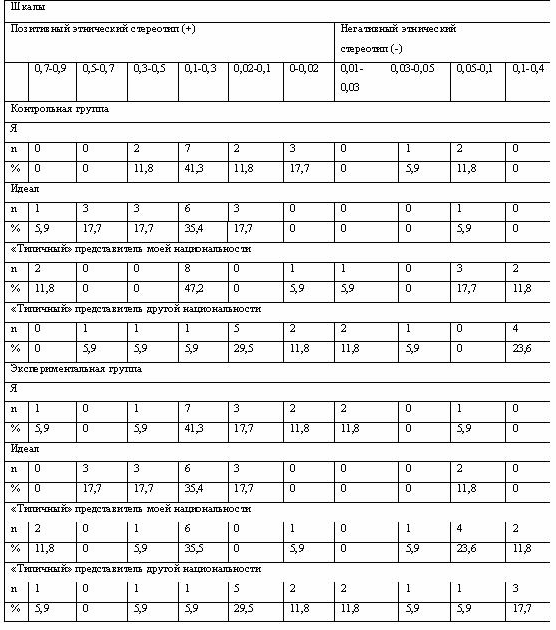 Анализируя результаты методики диагностического теста отношений, можно заключить, что по отношению к себе у доминирующего числа студентов в обоих группах (41,3%) выявлен средний уровень позитивного этнического стереотипа, однако 17,7% и 11,8 % выборки соответственно в контрольной и экспериментальной группах продемонстрировали результат, близкий к негативной стереотипизации. Примерно у такого же количества студентов (17,7% и 11,8 соответственно в двух группах) выявлен средний уровень негативного этнического стереотипа. Сравнивая результаты по параметрам «Я» и «Идеал», мы можем получить данные о самооценке испытуемых. Как видно из таблицы 11 в обоих группах высокие баллы преобладают по параметру «Идеал» и практически отсутствуют по параметру «Я», что может свидетельствовать о заниженной самооценке испытуемых. Сравнение образа типичного представителя какой-либо национальности с «Идеалом» позволяет выявить этнические предпочтения студентов. Так, сравнивая параметры ««Типичный» представитель моей национальности» и «Идеал», мы можем выявить общее отношение к своей национальности. Из таблицы 11 видно, что негативный стереотип по отношению к «усредненному» представителю своей национальности выражен ярче, чем по отношению к «идеальному». Данный фактор свидетельствует о стремлении испытуемых видеть в «усредненном» представителе своей национальности черты «Идеала». В «Типичном» представителе другой национальности студенты также не видят свой идеал. Обратившись к таблице 11, мы видим, что в отношении к иноэтническому окружению у студентов преобладает высокий уровень негативного стереотипа, а по отношению к «Идеалу» - позитивный этнический стереотип. Для анализа этнической идентификации и межэтнической дифференциации мы сравнили коэффициенты, полученные для образа «Я» и различных этнических групп. Таким образом, можно констатировать, что у студентов выявлен средний уровень интенсивности негативного этнического стереотипа по отношению к образу «Я» (17,7% и 5,9% в двух группах соответственно) и высокий уровень по отношению к «типичному» представителю другой национальности (по 41,3% в контрольной и экспериментальной группах). В целом позитивный стереотип преобладает по отношению к образу «Я». Таким образом, мы можем говорить о высокой этнической идентичности испытуемых, о наличии у них четкой межэтнической дифференциации.Результаты методики для измерения типов этнической идентичности (Г.У. Солдатова, С.В. Рыжова)Таблица 12  Типы этнической идентичностиПримечание. Здесь и далее в методике для измерения типов этнической идентичности (Г.У. Солдатова, С.В. Рыжова) используются следующие сокращения: Эн - этнонигилизм, Эи - этническая индифферентность, Пэи - позитивная этническая идентичность (Норма), Ээ - этноэгоизм, Эиз - этноизоляционизм, Эф - этнофанатизм.У доминирующего большинства студентов двух групп (59% и 53,1%) выявлен тип этнической идентичности, соответствующий норме, т.е. позитивная этническая идентичность. У 17,7% выборки в контрольной группе и у 29,5 % в экспериментальной выявлен такой тип этнической идентичности как этнонигилизм, т.е. отход от собственной этнической группы и поиски устойчивых социально-психологических ниш не по этническому критерию, в связи с чем мы можем говорить, что для данной категории студентов этническая принадлежность не имеет решающего значения. Этноэгоизм выявлен у 11,8% испытуемых обоих групп, что может быть проявлением, например, напряженности и раздражения в общении с представителями других этнических групп или признания за своим народом права решать проблемы за «чужой» счет, т.е. присутствует интолерантность. У некоторого количества студентов (11,8% и 5,9% соттветственно в контрольной и экспериментальной группах) выявлена этническая индифферентность, т.е. размывание этнической идентичности, выраженное в неопределенности этнической принадлежности, неактуальности этничности, и мы можем предположить, что эти испытуемые склонны проявлять толерантное отношение по отношению к иноэтничному окружению. Такие типы этнической идентичности как этноизоляционизм и этнофанатизм не выявлены, что свидетельствует об отсутствии в группах испытуемых убежденности в превосходстве своего народа, об отсутствии ксенофобии, отказ от признания приоритета этнических прав народа над правами человека и оправдания любых жертв в борьбе за благополучие своего народа.Таким образом, мы можем говорить, что в целом в группах низко выражен уровень «негативизма» в отношении собственной нации, в то же время нет и яркого выделения своей этнической группы перед остальными. 3.2 Сравнительный анализ результатов экспериментального исследования этнической толерантностиС целью установления возможности формирования этнической толерантности в студенческом коллективе в процессе исследования, мы провели контрольный этап эксперимента в группе студентов-психологов после реализации программы по развитию этнической толерантности студентов-психологов. По завершении контрольного этапа экспериментальной работы был проведен сравнительный анализ результатов, который представлен в данном параграфе. Для удобства сравнения в качестве средств представления результатов мы использовали таблицы и рисунки (диаграммы).В контрольной группе результаты остались неизменными, так как в данной группе не проводилась экспериментальная работа по развитию этнической толерантности.Результаты сравнительного анализа по Тесту для измерения межнациональной толерантности (В.С. Собкин, Д.В Адамчук)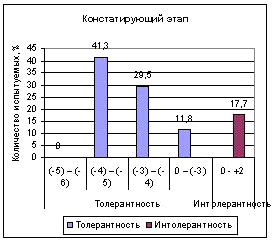 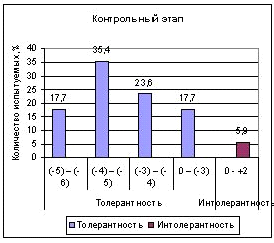 Рис. 1. Динамика общего индекса толерантности/интолерантностиОбратившись к рисунку 1 с динамикой общего индекса толерантности/интолерантности, можно говорить о том, что уровень интолерантности в группе значительно снизился. Количество испытуемых, показавших высокий уровень толерантности, возросло с 0% на констатирующем этапе до 17,7% на контрольном. Интересен анализ вариантов ответов на некоторые вопросы теста, которые характеризуют собственно толерантную/интолерантную позиции в межнациональных отношениях (таблицы 4 - 10).При ответе на вопрос «Каково Ваше отношение к собственной национальности?» на констатирующем этапе 76,4% испытуемых ответили, что испытывают гордость от принадлежности к своей национальности, на контрольном - 64,9%. Если до реализации развивающей программы 17,7% выборки отметили, что для них собственная национальность не имеет особого значения, то после проведения курса количество студентов возросло до 29,5%. В качестве своего ответа испытуемые предложили такой вариант: «Моя национальность - опора в жизни» (5,9%). Данные результаты, с одной стороны, фиксируют снижение чувства национальной гордости, а с другой, показывают, что принадлежность к определенной этнической общности помогает испытуемым в жизни.При анализе ответов на вопрос «Считаете ли Вы для себя возможным вступление в брак с представителем другой национальности?» четко прослеживается значение семейных традиций и устоев для испытуемых: 76,8% выборки, по-прежнему, не считают для себя возможным вступление в брак с представителем другой национальности (из-за боязни конфликтов в семье по причине разных традиций, обычаев и потому что не могут нарушить семейные традиции). Однако значительно возросло количество испытуемых, отметивших, что национальность супруга/супруги не будет иметь значения (41,2% - на констатирующем этапе и 82,6% - на контрольном). Готовность вступить в межнациональный брак выявлена у 5,9% испытуемых, хотя они и признают, что возможно это вызовет конфликты в семье.Анализ ответов на вопрос «Что Вы испытываете при знакомстве с человеком другой национальности?» показывает, что по сравнению с констатирующим этапом возросло количество студентов, готовых вступить в контакт с Другим. Так, меньшее количество студентов ответили, что это зависит от национальности (23,6% против первоначальных 41,2 %), что также указывает на снижение уровня негативных стереотипов в группе.Ответы на вопрос «Склонны ли Вы объяснять возникновение конфликтов при общении национальностью собеседника?» по-прежнему фиксирует «скрытую» интолерантную установку в отношении представителей других национальностей у 5,9% испытуемых; большинство выборки по-прежнему не склонно объяснять возникновение конфликтов при общении национальностью собеседника (94,4%). После реализации программы по развитию этнической толерантности меньшее количество студентов объясняют причины негативного отношения к людям, приезжающим жить в Россию их национальностью (17,7% на констатирующем этапе и 5,9% на контрольном), что может свидетельствовать о снижении уровня этнической интолерантности.При анализе ответов на вопрос «Считаете ли Вы, что в России необходимо ввести ограничения по национальному признаку» мы наблюдаем значительное повышение количества студентов, считающих ограничения по национальному признаку недопустимыми (29,5% на констатирующем этапе и 47,2% на контрольном), что может свидетельствовать об эффективности проведенной нами работы.Результаты сравнительного анализа по методике Диагностический тест отношений (Г. Солдатова)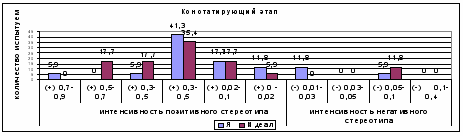 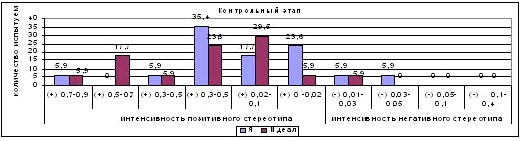 Рис. 2 Динамика уровня самооценки испытуемыхАнализируя результаты констатирующего и контрольного этапов, полученных по методике Диагностический тест отношений, мы видим значительное уменьшение интенсивности негативного этнического стереотипа как по отношению к образу «Я» (с 11,8% до 5,9%) и к «Идеалу». Также прослеживается незначительная динамика роста высоких показателей позитивного стереотипа. Это свидетельствует о росте самооценки испытуемых, как представителей определенной этнической группы.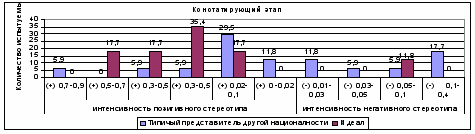 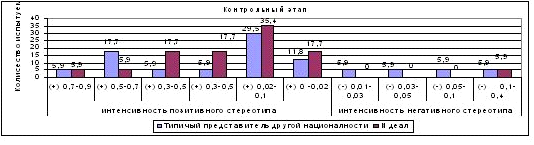 Рис. 3 Динамика этнических предпочтений испытуемыхТакже можно наблюдать значительное снижение уровня негативного стереотипа к иноэтничному окружению при одновременном повышении уровня позитивного стереотипа к «Идеалу». Таким образом, в группе студентов произошло снижение уровня стереотипизации и рост толерантных установок.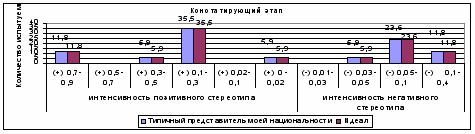 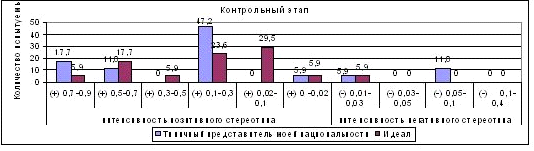 Рис. 4 Динамика общего отношения к своей национальностиОбратившись к результатам, представленным на рисунке 4, уточняем, что на контрольном этапе исследования снижается интенсивность негативного стереотипа по отношению к «усредненному» представителю своей национальности, что может свидетельствовать о становлении этнической идентичности, о развитии этнического самосознания испытуемых.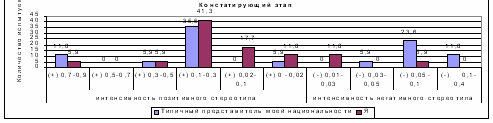 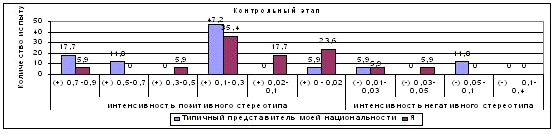 Рис. 5 Динамика уровня этнической идентификацииВыявлено повышение уровня позитивного стереотипа по отношению к «усредненному» представителю своей нации и образу «Я» при значительном снижении интенсивности негативного стереотипа по отношению к «типичному» представителю своей национальности и незначительном снижении интенсивности негативного стереотипа по отношению к образу «Я». Таким образом, можно говорить о повышении у испытуемых уровня этнической идентификации.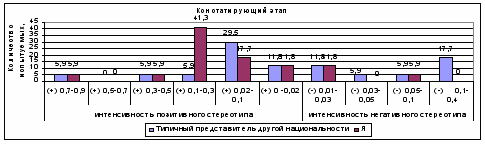 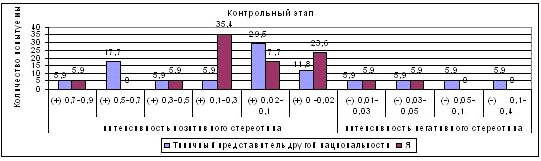 Рис. 6 Динамика уровня межэтнической дифференциацииРезультаты, представленные на рисунке 6 свидетельствуют о том, что имеет место повышение уровня позитивного этнического стереотипа по отношению к «типичному» представителю другой национальности. Возросло количество испытуемых, которые по отношению к себе, как типичному представителю определенной национальности показывают промежуточный результат. Таким образом, мы можем говорить о том, что испытуемые не будут стремиться проводить четкую межэтническую дифференциацию при общении с Другими. Результаты сравнительного анализа по методике для измерения типов этнической идентичности (Г.У. Солдатова, С.В. Рыжова)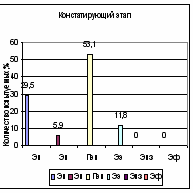 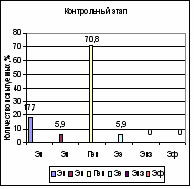 Рис. 7 Динамика типов этнической идентичностиСтепень этнической толерантности определялась на основе следующих аспектов: уровень негативизма по отношению к своей и другим этническим группам; уровень порога эмоционального реагирования на иноэтническое окружение; степень выраженности агрессивных и враждебных реакций по отношению к другим этносам. На контрольном этапе исследования мы наблюдаем рост позитивной этнической идентичности. Также прослеживается снижение выраженности в группе таких типов этнической идентичности как этноэгоизм, т.е. мы можем говорить об уменьшении количества студентов, которые выбирают отход от собственной этнической группы, проявляют напряженность и раздражение в общении с представителями других этнических групп и признают за своим народом право решать проблемы за «чужой» счет, т.е. об уменьшении уровня этической интолерантности. Как и на контрольном этапе такие типы этнической идентичности как этноизоляционизм и этнофанатизм на констатирующем этапе в группе не выявлены.3.3 Теоретические выводы и практические рекомендации по формированию этнической толерантности студентов-психологовВ своей работе мы рассматриваем толерантность как одно из необходимых условий эффективной профессиональной подготовки будущего специалиста. В процессе обучения студент приобретает первоначальные навыки не только профессионального, но и социального общения, усваивает как документально закрепленные, так и неписанные нормы и правила, которые приняты в том или ином профессиональном сообществе, т.е. овладевает основами культуры толерантного поведения, толерантной личности.Учитывая тот факт, что выпускники вузов, в частности выпускники ТГПУ им. Л.Н. Толстого, будут работать в различных образовательных учреждениях, необходимо воспитывать у будущих педагогов искусство жить в мире непохожих людей и идей. Именно им предстоит реализовать программы, связанные с воспитанием детей в духе толерантности, в процессе ознакомления их с культурой народов, проживающих на территории родного края, приобщения к фольклору, народному декоративно-прикладному искусству и родной литературе. На наш взгляд, работа, направленная на формирование этнической толерантности в вузе, обязательно должна строиться на комплексной основе, включая всех субъектов образовательного процесса и все компоненты образовательной среды.В ходе экспериментальной работы было выявлено, что индекс толерантности значительно превышает индекс интолерантности. Тем не менее, у 17,7% испытуемых зафиксирован индекс интолерантности, равный 0,3. Нами зафиксирована значимость внутрисемейных отношений как ограничителя межнациональных контактов. Так, 70,8% испытуемых не считают для себя возможным вступление в брак с представителем другой национальности из-за боязни конфликтов в семье по причине разных традиций, обычаев. Лишь 29,5% испытуемых считают, что ограничения по национальному признаку недопустимы. В то же время 53,1% респондентов считают ограничения по национальному признаку в различных ситуациях необходимыми, например, в профессиональной деятельности. В группе у доминирующего числа студентов (41,3%) по отношению к себе выявлен средний уровень позитивного этнического стереотипа. Однако 11,8 % испытуемых показали результаты, которые близки к негативной стереотипизации. У доминирующего большинства учащихся группы (59%) выявлен тип этнической идентичности, соответствующий норме, т.е. позитивная этническая идентичность.Конкретные цели и задачи подобной работы, на наш взгляд, возможно рассмотреть, исходя из следующих направлений: просветительского, диагностического, самостоятельной и исследовательской работы студентов, предполагающей развитие этнопсихологической компетентности будущих педагогов-психологов и формирование ценностного отношения к межкультурному взаимодействию, основанному на принципах толерантности.Просветительская работа может включать коллективные формы обучения, тренинговые и рефлексивные упражнения, развивающие этническую толерантность. В качестве задач просветительской работы мы определяем:• предоставление информации о толерантности и интолерантности; формах их проявления в межэтническом взаимодействии;• формирование представлений о возникновении и закреплении в общественном сознании различных форм этнических стереотипов и дискриминации по признаку расы и этничности;• обучение навыкам распознавания проявлений этнических стереотипов, этноцентризма и дискриминации по признаку этничности и расы в различных сферах общественной жизни• формирование более адекватных представлений о различных культурах и психологических особенностях их представителей.Диагностическая работа должна быть направлена на выявление уровня самооценки испытуемых, интенсивности проявления этнических стереотипов, уровня этнического самосознания и идентичности личности.Самостоятельная работа студентов может включать поиск информации по теме толерантности в дополнительной литературе, в сети Internet, а также просмотр и обсуждение различных анимационных, документальных, художественных фильмов, затрагивающих данную проблему.Исследовательская работа студентов включает написание статей, рефератов, курсовых и дипломных работ.На наш взгляд, преподавателям вузов и студентам полезно учитывать следующие признаки толерантности, выделенные В.Н. Гуровым .[12]Язык. В разговоре друг с другом студенты не употребляют оскорбительных выражений и намеков. Они с уважением относятся к другим языкам и к тем, кто на них говорит. Они помогают тем, кто только начинает учить язык, на котором ведутся занятия.Устои взаимоотношений. Отношение ко всем обучающимся одинаковое. Разрешается и поощряется участие всех студентов во всех занятиях и действиях.Социальные отношения. Преподаватели и студенты обращаются друг к другу с взаимным уважением. Отношения между большинством и меньшинством. К студентам из всех групп, особенно к тем, которые принадлежат к религиозным, культурным, этническим и лингвистическим меньшинствам, преподаватели относятся с деликатностью, с уважением. Жизненный опыт и перспективы таких студентов должны учитываться при составлении учебных планов, а также планов воспитательной работы.Особые события. При проведении студенческих фестивалей, конкурсов и других особых мероприятий во всех делах и представлениях принимают равное участие студенты обоих полов и всех культурных, религиозных, этнических и языковых групп.Культурные события и действия. Признаются праздники всех культурных групп, представленных в образовательном учреждении, и если это возможно студенты из других групп принимают в них участие.Религиозные обычаи. Уважаются вероисповедания всех студентов. Всем студентам дается возможность, если они хотят, объяснить свою веру и религиозные обычаи в студенческой группе. Все проявляют взаимное уважение.ЗаключениеПроведенное нами исследование по формированию этнической толерантности студентов-психологов еще раз выявило наличие данной проблемы, тем самым подтвердив ее актуальность. На основе теоретического анализа психолого-педагогической литературы нами уточнена сущность категории «этническая толерантность», определены ее содержательные компоненты и критерии сформированности.В процессе нашего исследования была разработана и реализована диагностическая программа этнической толерантности, адекватная предмету исследования. На основе данных констатирующего этапа исследования нами разработана программа по развитию этнической толерантности студентов факультета психологии.Таким образом, все поставленные задачи в нашем исследовании были реализованы. В ходе нашего эксперимента подтвердилось, что процесс развития этнической толерантности, навыков и форм толерантного поведения в студенческом коллективе может быть более эффективным при обеспечении развития этнопсихологической компетентности студентов и формирования ценностного отношения к межкультурному взаимодействию, основанному на принципах толерантности. Мы понимаем этнопсихологическую компетентность как готовность будущих практических психологов к взаимодействию с людьми разных национальностей. Эффективность программы по развитию этнической толерантности студентов-психологов достигнута посредством коллективных форм обучения, тренинговых и рефлексивных упражнений, развивающих этническую толерантность.В целом можно говорить о подтверждении гипотезы, о чем свидетельствуют результаты исследования. Количество испытуемых, показавших высокий уровень толерантности, возросло с 11,8% на констатирующем этапе до 17,7% на контрольном. Снизилось число студентов, обладающих интолерантными установками (с 17,7% до 5,9%). Существенно возросло количество испытуемых, отметивших, что национальность супруга/супруги не будет иметь значения (41,2% - на констатирующем этапе и 82,6% - на контрольном). Также мы наблюдаем значительное повышение количества студентов, считающих ограничения по национальному признаку недопустимыми (29,5% на констатирующем этапе и 47,2% на контрольном). Также наблюдается значительное снижение уровня негативного стереотипа к иноэтничному окружению при одновременном снижении уровня позитивного стереотипа к «Идеалу». Таким образом, в группе студентов произошло снижение уровня стереотипизации и рост толерантных установок. На контрольном этапе исследования также наблюдается рост позитивной этнической идентичности (с 53,1% до 70,8%). Одновременно прослеживается снижение выраженности в группе таких типов этнической идентичности как этническая индифферентность и этноэгоизм.Проведенное нами исследование имеет практическое значение. В ходе экспериментальной работы разработана и апробирована диагностическая программа исследования этнической толерантности; представлена и реализована программа по развитию этнической толерантности студентов факультета психологии; предложены рекомендации для преподавателей и студентов по формированию этнической толерантности.Литература1. Абрамова, Г.С. Практическая психология / Г.С. Абрамова. - М., 1997. -235с.. Асмолов А.Г. Толерантность от утопии к реальности / А.Г. Асмолов // На пути к толерантному сознанию. - М., 2000. С. 7- 15.. Асмолов, А.Г. На пути к толерантному сознанию / А.Г. Асмолов. - М., 2000. . Анн, Л.Ф. Психологический тренинг с подростками / Л.Ф. Анн. - СПб., 2007.- 198 с.. Анастази, А. Психологическое тестирование / А. Анастази, С. Урбина. - СПб.: Питер, 2001.- 200с.. Андреева, Г. М. Социальная психология. / Г. М. Андреева. - М.: Наука, 1994.-219 с.. Андрющенко, Т.Ю. Психология профессионального общения / Т.Ю. Андрющенко, В. П. Кисляков. Волгоград, 1990. - 106 с.. Артамонова Е.И. Философско-педагогические основы развития духовной культуры учителя: автореф. дис. докт. пед. наук./ "Е.И. Артамонова.-М., 2000.-23 с.. Айзенштейн, В. О проблеме воспитания в вузе / В. О Айзенштейн // Высшее образование в России. - 1998. - № 3. . Ахундзаде З.Ф. Толерантность как отношение к окружающей действительности. // Проблемы молодежи глазами студентов: Материалы X Международной студенческой научно-практической конференции. В 2-х т. Т.2. - Тула: изд-во Тул. Гос. Пед. ун-та им. Л.Н.Толстого, 2007. С. 43-46.. Баженова, С.С. Реформы высшего образования в мире: основные тенденции развития / С.С. Баженова // Проблемы гуманизации вузовского образования. 2000. - Вып. 6, ч. 3. - С. 4 - 5.. Баранов, А.А. Стрессоустойчивость и мастерство педагога / А.А. Баранов / Удмурт, гос. ун-т. Ижевск: Изд-во Удмурт, ун-та, 2000. - 107 с.. Безюлева, Г.В. Толерантность в пространстве образования: учебное пособие / Г.В. Безюлева, С.К. Бондырева, Г.М. Шаламова. М.: Московский психолого-социальный институт, 2005.- 167.. Берн, Э. Игры, в которые играют люди. Люди, которые играют в игры / Э. Берн. -М., 1988.- 173 с.. Бодалев, А. А. Личность и общение / А. А. Бодалев. М., 1995. - 272 с.. Бондырева, С.К. Толерантность (введение в проблему) / С.К. Бондырева, Д. В. Колосов. - М., 2003.. Бойко, В.В. Энергия эмоций в общении / В.В. Бойко. М.: Филинъ, 1996.18. Бызова, В.М. Основы этнопсихологии / В.М. Бызова. - Сыктывкар, 1997.. Вяткин, Л. Г. Актуальные проблемы воспитания молодёжи / Л. Г. Вяткин, О. Б. Капичникова, А. В. Дружкин. - Вып. 3 - Саратов. - 1997.). Вяткин, Б.А. Этническое самосознание как фактор развития индивидуальности // Психол. журн. - 1996. - № 5. - с.17. . Грушевицкая, Т.Г. Основы межкультурной коммуникации / Т.Г Грушевицкая, В.Д. Попков, А.П. Садохин. - М., 2002.. Гуров, В.Н. Формирование толерантной личности в полиэтнической образовательной среде: Учебное пособие /В.Н. Гуров, Б.З.Вульфов, В.Н. Галяпина - М., 2004 - 240с.. Гуссейнов, А.А. Моральная демагогия как социальный феномен / А.А. Гуссейнов // Реформаторские идеи в социальном развитии России. - М.: ИФ РАН, 1998. С. 94 - 105.. Давыдов, Ю. С. Власть культуры в университете / Ю. С. Давыдов. - М.; Пятигорск, 2004. 129 с.. Данилова, С.В. Педагогические условия развития толерантности студентов младших курсов вуза в процессе обучения (на материале обучения иностранному языку): автореф. дис. . канд. пед. наук / С.В. Данилова. Омск, 2007. - 23 с.. Данилюк, А .Я. Теория интеграции образования / А .Я. Данилюк. - Ростов н/Д., 2001.-440 с.. Декларация принципов толерантности. Утверждена резолюцией 5.61 Генеральной конференции ЮНЕСКО от 16 ноября 1995 // Век толерантности: Научно-публицистический вестник. М.: МГУ, 2001.. Емельянов, Ю. Н. Теоретические и методологические основы социально-психологического тренинга / Ю. Н. Емельянов, Е. С. Кузьмин. - Л.: изд-во ЛГУ, 1983. С. 200. Зимняя, И.А. Ключевые компетенции новая парадигма результата образования. Понятие парадигмы в связи с изменениями в сфере образования / И.А. Зимняя // Высшее образование сегодня. - 2003. - № 5. - С. 33-41.. Исаев, В.А. Образование взрослых: компетентностный подход / В.А. Исаев, В.И. Воротилов. СПб., 2005. - 108 с.. Золотухин, В.М. Толерантность / В.М. Золотухин. - Кемерово, 2001.. Психодиагностика: коллекция лучших тестов / под. ред. О. Н. Истратова, Т. В. Эксапусто. - Ростов н/Д: Феникс, 2006. - 375с.. Конвенция ООН о правах ребенка. - Москва, 2001.. Кожухарь, Г.С. Проблема толерантности в межличностном общении /Г.С. Кожухарь // Вопр. психол. 20067 №2. - с.3-12. Кочетков, В.В. Психология межкультурных различий / В.В. Кочетков. - М., 2002.. Куликова Т.И., Ахундзаде З.Ф. Взаимосвязь этнической идентичности и этнического самосознания личности // Культура, коммуникация, корпоративность: Материалы VI Международной науч.-практ. конф. преподавателей и студентов по проблемам межкультурной коммуникации (Йошкар-Ола, 21 февраля 2007 года).В 2-x ч. Часть II. - Йошкар-Ола: МОСИ,2007. С.6-10. Кукушкин, В.С. Этнопедагогика и этнопсихология / В.С Кукушкин, Л.Д. Столяренко. - Ростов н/Д.: Феникс, 2000. - 448 с.. Курдюмов, Г. М. О формировании личностных качеств будущих специалистов / Г. М. Курдюмов // Высшее образование в России. - 1994. - №2.-С. 103 -105.. Ладыжец, Н.С. Университетское образование. Идеалы, цели, целостные ориентации / Н.С. Ладыжец. Ижевск: Изд-во Удм. ун-та, 1995. - 256с. . Лебедева, Н.М. Введение в этническую и кросс-культурную психологию / Н.М. Лебедева. - М., 1999.. Лебедева, Н.М. Межкультурный диалог. Тренинг этнокультурной компетентности / Н.М. Лебедева, О.В. Лунева, Т.Г. Стефаненко, М.Ю. Мартынова. - М., 2003.. Леонтьев, А.Н. Деятельность, сознание, личность / А.Н. Леонтьев - М.: Политиздат, 1999. - 304 с.. Мархинина, В. Межнациональное общество: состояние, динамика, взаимодействие культур / В. Мархинина, И. Удалова. - Новороссийск, 1996.. Мухина, В.С. Этнопсихология: настоящее и будущее / В.С. Мухина // Психол. журнал. -1994. -Т. 15. - N 3. - 42-49.. Оконешникова, А.П. Межэтническое восприятие и понимание людьми друг друга / А.П. Оконешникова. - Пермь, 1999.. Рот, Ю. Встречи на грани культур / Ю. Рот, Г. Коптелъцева. - Калуга, 2001.. Садохин, А. П. Этнология: учебник / А. П. Садохин. - М.: Гардарики, 2002, с. 132. Садохин, А.П. Этнология: Учеб. Словарь / А.П. Садохин - М., 2001.. Садохин, А. П. Этнология / А. П. Садохин, Т.Г. Грушевицкая - М., 2000.. Сикевич, З.В. Социология и психология национальных отношений / З.В. Сикевич - СПб., 1999. Скрябина, О. Б. Педагогические условия формирования коммуникативной толерантности у старшеклассников: автореф. дис. канд. пед. наук. / О. Б. Скрябина; Костром, гос. ун-т им. Н. А. Некрасова. - Кострома, 2000. 22 с..Слободчиков, В. И. Основы психологической антропологии. Психология развития человека: Развитие субъективной реальности в онтогенезе / В. И. Слободчиков, Е. И. Исаев. - М.: Школьная Пресса, 2000г. - 416с.. Солдатова, Г. У. Психология межэтнической напряженности / Г. У. Солдатова. - М.: Смысл, 1998., с.121.. Солдатова, Г.У. Может ли другой стать другом? Тренинг по профилактике ксенофобии / Г.У. Солдатова, А.В. Макарчук. - М.: Изд-во «Генезис», 2006.. Солдатова, Г.У. Психодиагностика толерантности личности / Г.У. Солдатова, Л.А. Шайгерова. - М.: Смысл, 2008. Солдатова, Г.У. - Жить в мире с собой и другими (тренинг толерантности для подростков) / Г.У. Солдатова, Л.А. Шайгерова, О.Д. Шарова. - М.: Изд-во «Генезис», 2000.. Стефаненко, Т.Г. Этнопсихология / Т.Г. Стефаненко - М.,2003.. Уолцер, М. О терпимости / М. Уолцер. - М.: Идеяпресс, 2000.. Фатхулин, М. Ф. Воспитание специалиста / М. Ф. Фатхулин. - Казань.: Изд-во Казанского ун-та, 1990. 150 с.. Хопёрская, Л.Л. Сущность толерантности / Л.Л. Хопёрская // Культура межнационального общения. - Ростов-н/Д: Изд.СКНЦ, 2003. - 81 с.. Хотинец, В.Ю. Этническое самосознание / В.Ю. Хотинец - СПб., 2000.. Хотинец, В. Ю. Роль этнического самосознания в развитии интегральной индивидуальности / В. Ю. Хотинец, // Вестн. ПГПУ. Сер. Психология. Пермь: Изд-во ПГПУ, 1995. . Хрящевой, Н.Ю. Психогимнастика в тренинге / Н.Ю. Хрящевой - СПб.: «Речь», Институт тренинга, 2000. - 256 с.. Хухлаева, О.В. Этнопедагогика: социализация детей и подростков в традиционной культуре: учебное пособие / О.В. Хухлаева. - М.: Издательство МПСИ, 2008.. Шалин, В.В. Толерантность (культурная норма и политическая необходимость) / В.В. Шалин. Ростов н/Д, 2000. - 309 с.. Шапарь, В. Б. Практическая психология: Инструментарий / В. Б. Шапарь. - Ростов н/Д: Феникс, 2005г. - 716с.. Шпет, Г.Г. Введение в этническую психологию / Г.Г. Шпет - СПб., 1996.. Куликова Т.И. Формирование этнической толерантности как одна из задач подготовки педагогов-психологов // Роль университетов в поддержке гуманитарных научных исследований: Материалы II Всерос. науч.-практ. конф.: в 3 т. / Отв. ред. О.Г. Вронский. - Тула: Изд-во Тул. гос. пед. ун-та им. Л.Н. Толстого, 2008. - С.210-214.. Психологи о мигрантах и миграции в России // Под ред. Г.У. Солдатовой, Л.А. Шайгеровой. - Москва: Смысл, 1999-2002.. Век толерантности // Под ред. А.Г. Асмолова, Г.У. Солдатовой. - Москва: Центр СМИ МГУ им. М.В. Ломоносова, 2001-2004.. Солдатова, Г.У., Шайгерова, Л.А., Прокофьева, Т.Ю., Кравцова, О.А. Практикум по психодиагностике и исследованию толерантности личности / Г.У. Солдатова - Москва: Центр СМИ МГУ им.М.В. Ломоносова, 2003.. Солдатова, Г.У., Макарчук, А.В., Хухлаев, О.Е., Шайгерова, Л.А., Шарова, О.Д., Щепина, А.И. Как стать великодушным: тренинги толерантности для подростков / Г.У. Солдатова. - Москва: Центр СМИ МГУ им. М.В. Ломоносова, 2003.. Герасимова, М. Г. Этническая толерантность и этнические стереотипы подростков. - В кн.: Россия: трансформирующееся общество. М.: КАНОН-пресс-Ц, 2001.. Асмолов, А. Г. Историческая культура и педагогика толерантности // Мемориал, 2001, № 24.. Степанов, П. В. Как воспитать толерантность? // Народное образование, 2001, № 9.. Резникова И.Б. Формирование этнической толерантности у студентов вузов в условиях национального региона. // Автореф. дисс. … канд. пед. наук. Владикавказ, 2007.. Этнический фактор: Геополитика и психология / Ю.П. Платонов. - СПб.: Речь, 2002.- 519 с.. Этнопсихологический словарь / под ред. В.Г. Крысько. М.: Москов. психолого-социальный ин-т, 1999., с. 302-303. http://www.ves.lv/article/164941.http://www.newsland.ru/news/detail/id/573884/cat/42/№ п/пНазвание методики,  авторЦель методикиИсследуемые  параметры1Тест для измерения межнациональной толерантности  (В.С. Собкин,  Д.В Адамчук) Определение индекса межнациональной толерантностиМежнациональная толерантность/ интолерантность2Диагностический тест отношений  (Г. Солдатова)Исследование  межэтнических и межличностных  отношений и этнической толерантностиЭтнические  стереотипы3Типы этнической идентичности  (Г.У. Солдатова,  С.В. Рыжова)Исследование этнического самосознания и этнической идентичностиЭтнонигилизм. Этническая индифферентность. Этноэгоизм. Этноизоляционизм. Этнофанатизм.БлокиНазвание, цель, занятияСодержаниеПримечаниеI Толерант-ность: что это? Занятие №1  «Знакомство. Я и мы» Цель: знакомство с участниками, Введение их в ситуацию тренинга, постановка целей и задач тренинга Вводная часть (Правила работы в группе) 1.1. Казахская игра «Ак суек» (белая кость)  1.2. Упражнение «Построиться по росту Основное содержание занятия: 1.3. Моя визитка 1.4. Групповая визитка 1.5.«Кто Я?» 1.6.«Мой портрет в лучах солнца» РефлексияПисьменные принадлежности, базовые правила групповой работыЗанятие № 2 «Ксенофобия» Цели: знакомство с понятием «ксенофобия» и ее проявлениями, раскрытие причин ксенофобии, понимание психологических механизмов ксенофобииРазминка: 2.1. Грузинская игра «Лахти» (ремешки» 2.2. Упражнение «Испытаие индейцев» Основное содержание занятия: 2.3. Упражнение «Чужие и свои» 2.4. Упражнение «Ксенофилы и ксенофобы» 2.5. Упражнение №Полюса» РефлексияПисьменные принадлежностиЗанятие № 3 «Может ли другой стать другом?» Цели: работа с понятиями «другой», «чужой», осознание собственных негативных установок по отношению к другим, развитие навыков и умений справляться с негативными чувствами.Разминка: 3.1. Немецкая игра «Ди фойевер»  3.2. Упражнение «Шесть монет» Основное содержание занятия: 3.3. Ток шоу «Может ли другой стать другом?» Рефлексия  Письменные принадлежностиЗанятие № 4 «От ксенофобии к ксенологии» Цели: поиск способов позитивного взаимодействия с «другими», развитие  способности к выходу за пределы стереотипного восприятияРазминка: 4.1. Аргентинская игра «Тренес» (Поезда)  4.2. Упражнение «Сделай меньше» Основное содержание занятия: 4.3. Упражнение «Ксенолог» 4.4. Упражнение «Дыхание дань-тянь»  Рефлексия  Письменные принадлежностиII Толерантная личность     Занятие № 5 «Две стороны человека» Цели: самопознание, самовыражение; осознание сложности и противоречивости человеческой натуры вообще и собственной личноти в частности.Разминка:  5.1. Китайская игра «Поймай хвост дракона» 5.2. Упражнение «Странные сказки» Основное содержание занятия: 5.3. Упражнение «Черное и белое» 5.4. Упражнение «Восточный базар» РефлексияПисьменные принадлежностиЗанятие № 6 «Человек и его тень» Цели занятия: формирование умения находить положительные стороны в негативных явлениях и качествах, понимание механизмов стереотипизации Разминка: 6.1. Грузинская игра «Хиди» (мост) 6.2. Упражнение «Тень» Основное содержание занятия: 6.3. Упражнение «Тени исчезают в полдень» 6.4. Упражнение «Лист Мёбиуса» 6.5. Упражнение «Из минуса делаем плюс» РефлексияПисьменные принадлежностиЗанятие № 7 «Кто виноват?» Цели занятия: формирование умения снимать незаслуженные обвинения и справляться с межличностными конфликтами      Разминка: 7.1. Афганская игра «Бьевки и кеаст» (Найди, кто…) 7.2. Упражнение «Четыре треугольника» 7.3. Упражнение «Лавина» Основное содержание занятия: 7.4. Упражнение «Кто виноват? 7.5. Упражнение «День рождения императора» 7.6. Упражнение «Китайская каллиграфия» 7.7. Упражнение «Психологическая йога» РефлексияПисьменные принадлежностиЗанятие № 8 «Интолерантная личность» Цель занятия: ответить на вопрос: чем отличается толерантная личность от интолерантной?Разминка:  8.1. Упражнение «Испуганный ежик» Основное содержание занятия: 8.2. Упражнение «Эхо» 8.3. Упражнение «Узкий мост» 8.4. Упражнение «Займи стул» 8.5. Упражнение «Волшебная лавка» 8.6. Упражнение «Как все» 8.7. Упражнение «Ассоциации» РефлексияПисьменные принадлежности III Толерантное по отношению к себе Занятие № 9  «Мои  достоинства» Цель занятия: определить степень развития качеств толерантной личности каждого из участников программы и  развить у них способность к самоанализу. Разминка:  9.1. «Знаете ли вы  этого человека?»  9.2. Обсуждение,  направленное на  выяснение своих достоинств каждым участником группы. 9.3. «Мои лучшие черты»;  «Мои способности и таланты»; «Мои достижения» 9.4. «Ах, какой ты  молодец - раз!» 9.5. «Комплименты» Рефлексия: «Подарок»мЗанятие № 10  «Мои недостатки» Цель занятия: дать возможность каждому  участнику осознать себя и увидеть,  насколько соответствует  Я-образ тому,  каким его видят окружающие.Разминка:  10.1. Притча «Про ворону и павлина» 10.2. «Какое слово здесь пропущено?»  10.3. «Роли» 10.4. «Сценки вежливости»  Рефлексия: «Какой Я?» Письменные принадлежностиЗанятие № 11  «Как сохранить себя и свои границы» Цели: активизация процесса рефлексии, развитие благоприятного отношения к себе и окружающему мируРазминка:  11.1. Коллаж «Здоровый образ жизни» Основное содержание занятия: 11.2. Упражнение «Декларация моей самоценности» 11.3. Техника «Психологическая амортизация»  11.4. Техника «Сквозняк»  РефлексияПисьменные принадлежностиЗанятие № 12  «Правила сильного человека» Цель: активизация процессов саморегуляцииРазминка:  12.1. Упражнение «Приятные слова» Основное содержание занятия: 12.2. Упражнение «Идеал» 12.3. Притча «Действительность» 12.4. Упражнение «Правила сильного человека»IV Толерантность  по отношению к другим   Занятие №13 «Разные, но равные» Цели: понимание уникальности и ценности вклада каждого человека в развитие общества, осознание ценности многообразия мира Разминка:  13.1. Упражнение «Я - великий мастер» 13.2. Китайская игра «Танграм» Основное содержание занятия: 13.3. Упражнение «Самый самый» 2.4. Упражнение «Некто средний» 2.5.Упражнение «В мире разных способностей» 2.6. Упражнение «Неравные старты» 2.7. Упражнение «Даоский круг» РефлексияЗанятие №14 «Стереотипы» Цели: ознакомление с понятием «Стереотип», осознание ограничений, обусловленных наличием стереотиповРазминка:  14.1. Английская игра «Стоун, сизора анд пейпер» 14.2. Упражнение «Чудесные находки» Основное содержание занятия:  14.3. Упражнение «Фоторобот» 14.4. Упражнение «Орешки» 14.5. Упражнение  «Гавайская вечеринка» РефлексияПисьменные принадлежностиЗанятие № 15  «Дискриминация» Цель: понимание механизмов дискриминации, повышение социальной чувствительности Разминка:  15.1. Сомалийская игра «Але бум» Основное содержание занятия:  15.2. Упражнение «Почему рабы и рабовладельцы не любят друг друга» 15.3. Упражнение «Островок» 15.4. Упражнение  «Переправа» 15.5. Упражнение  «Пранаяма» РефлексияПисьменные принадлежностиЗанятие № 16 «Наш выбор»  Цель:  закрепление толерантной  позиции  участников  тренинга Разминка:  16.1. Игра «Отгадай, о Ком идет речь» Основное содержание занятия:  16.2. Притча «Пророк и длинные  ложки»  16.3. Упражнение «Говорим гадости» 16.4. Притча «Зеркало» 16.4. Упражнение  ««Разожми кулак» 16.5. Упражнение «Принимаю ответственность на себя» 16.6. Упражнение «Групповая картина» РефлексияV Преодоление культурных дистанций Занятие № 17 «Компромисс и сотрудничество» Цель:  Поиск способ позитивного взаимодействия с «другими», приобретение навыков решения конфликтных ситуаций Разминка:  Игра «Датский бокс» Основное содержание занятия: Часть 1.  Групповая дискуссия Этап 1. Стратегии разрешения конфликтов Этап 2. Как я обычно веду себя в конфликте Часть 2.  Социально-психологическая игра «Пузовязельские переговоры» РефлексияПисьменные принадлежностиЗанятие № 18 «Эмпатия» Цель: осознание необходимости эмпатийного отношения к другим.  Разминка:  18.1. Русская игра «Горелки» 18.2. Упражнение «Маслина» Основное содержание занятия: 18.3. Упражнение «Школа эмпатии» 18.4. Упражнение «Точки жизни» 18.5. Упражнение «Японское хокку» 18.6. Упражнение «Социальная реклама» РефлексияПисьменные принадлежностиЗанятие № 19  «Почему мы так себя ведем?» Цель: помочь научиться видеть влияние ситуации на поведение людей в случаях нетерпимости и оказания друг другу помощи Разминка:  19.1.Упражнение «Испуганный ежик» Основное содержание занятия: 19.2. Игра «Впустите меня в круг» 19.3. Групповая дискуссия: Ситуация 1-ая - принцип социального доказательста Ситуация 2-ая - распыление ответственности Ситуация 3-ая - деиндивидуализация Ситуация 4-ая - конформизм РефлексияЗанятие № 20 «Кодекс толерантности» Цель: закрепление результатов, составление Кодекса толерантности, подведение итогов       Разминка: 20.1. Упражнение «Посылка» 20.2. Притча «Про ворону и павлина» Основное содержание занятия: 20.3. Упражнение «Сценки вежливости»  20.4. Ролевая игра «Межкультурные контакты» 20.5. Упражнение «Дружеская рука» 20.6. «Составление  Кодекса толерантности» Завершение тренингаПисьменные принадлежностив контрольной группев контрольной группев контрольной группев контрольной группев контрольной группев контрольной группеТолерантностьТолерантностьТолерантностьТолерантностьТолерантностьИнтолерантность(-5) - (-6)(-4) - (-5)(-3) - (-4)0 - (-3)0 - +2n17513%5,941,3 29,55,917,7Среднегрупповой индекс толерантности/интолерантности = -3,32 / 0,3Среднегрупповой индекс толерантности/интолерантности = -3,32 / 0,3Среднегрупповой индекс толерантности/интолерантности = -3,32 / 0,3Среднегрупповой индекс толерантности/интолерантности = -3,32 / 0,3Среднегрупповой индекс толерантности/интолерантности = -3,32 / 0,3Среднегрупповой индекс толерантности/интолерантности = -3,32 / 0,3в экспериментальной группев экспериментальной группев экспериментальной группев экспериментальной группев экспериментальной группев экспериментальной группеТолерантностьТолерантностьТолерантностьТолерантностьТолерантностьИнтолерантность(-5) - (-6)(-4) - (-5)(-3) - (-4)0 - (-3)0 - +2n-7523%-41,3 29,511,817,7Среднегрупповой индекс толерантности/интолерантности = -3,32 / 0,3Среднегрупповой индекс толерантности/интолерантности = -3,32 / 0,3Среднегрупповой индекс толерантности/интолерантности = -3,32 / 0,3Среднегрупповой индекс толерантности/интолерантности = -3,32 / 0,3Среднегрупповой индекс толерантности/интолерантности = -3,32 / 0,3Среднегрупповой индекс толерантности/интолерантности = -3,32 / 0,3Формулировка возможного ответаКоличество испытуемых, выбравших данный ответ в контрольн. группеКоличество испытуемых, выбравших данный ответ в контрольн. группеКоличество испытуемых, выбравших данный ответ в эксперим. группеКоличество испытуемых, выбравших данный ответ в эксперим. группеn%n%Я испытываю гордость от того, что принадлежу к этой национальности1270,51176,4Для меня моя национальность не имеет особого значения423,6317,7Я испытываю внутренний дискомфорт от того, что принадлежу к данной национальности0000Довольно часто я испытываю стыд из-за своей национальной принадлежности15,9317,7Я предпочел(а) бы родиться человеком другой национальности0000Другое (напишите): 0000Формулировка возможного ответаКоличество испытуемых, выбравших данный ответ в контрольн. группеКоличество испытуемых, выбравших данный ответ в контрольн. группеКоличество испытуемых, выбравших данный ответ в эксперим. группеКоличество испытуемых, выбравших данный ответ в эксперим. группеn%n%Нет, потому что это неизбежно вызовет конфликты в семье1164,91058,8Нет, потому что я не могу нарушить семейные традиции15,9317,7Нет, так как я не хочу, чтобы мои дети столкнулись с проблемой выбора национальности00211,8Да, потому что я не хочу, чтобы супруг/супруга был(а) моей национальности0000Для меня национальность супруга/супруги не будет иметь значения1376,7741,2Другое (напишите):Формулировка возможного ответаКол-во испытуемых, выбравших данный ответ в контрольн. группеКол-во испытуемых, выбравших данный ответ в контрольн. группеКол-во испытуемых, выбравших данный ответ в эксперим. группеКол-во испытуемых, выбравших данный ответ в эксперим. группеn%n%Раздражение0000Недоверие15,9211,8Интерес953,1 1058,8Уважение211,8211,8Ничего особенного15,900Это зависит от национальности 635,4741,2Формулировка возможного ответаКоличество испытуемых, выбравших данный ответ в контрольн. группеКоличество испытуемых, выбравших данный ответ в контрольн. группеКоличество испытуемых, выбравших данный ответ в эксперим. группеКоличество испытуемых, выбравших данный ответ в эксперим. группеn%n%Все народы должны иметь возможность отмечать свои национальные праздники, проживая в России847,2953,1Мне все равно953,1847,2Мне неприятно (раздражает), что другие нацменьшинства отмечают свои национальные праздники в России0000Другие нацменьшинства не должны отмечать в России свои национальные праздники0000Формулировка возможного ответаКоличество испытуемых, выбравших данный ответ в контрольн. группеКоличество испытуемых, выбравших данный ответ в контрольн. группеКоличество испытуемых, выбравших данный ответ в эксперим. группеКоличество испытуемых, выбравших данный ответ в эксперим. группеn%n%Нет, никогда1588,516 94,4Да, но не стану использовать это как аргумент в споре211,815,9Да, и буду использовать это как аргумент в споре0000Формулировка возможного ответаКоличество испытуемых, выбравших данный ответ в контрольн. группеКоличество испытуемых, выбравших данный ответ в контрольн. группеКоличество испытуемых, выбравших данный ответ в эксперим. группеКоличество испытуемых, выбравших данный ответ в эксперим. группеn%n%Они ухудшают криминогенную обстановку в городе529,5741,2Они не платят налоги и живут за наш счет529,5635,4Они занимают наши рабочие места211,815,9Они решают свои проблемы за наш счет0015,9Они плохо относятся к русским317,7317,7Они имеют отталкивающую внешность0000Они имеют агрессивный характер317,7211,8Они принадлежат к другим национальностям317,7317,7Они имеют другое вероисповедание15,9211,8Они должны жить у себя на родине0000В существующих предрассудках529,5423,6Другое (напишите)0000Реальных причин нет423,6529,5Формулировка возможного ответаКоличество испытуемых, выбравших данный ответ в контрольн. группеКоличество испытуемых, выбравших данный ответ в контрольн. группеКоличество испытуемых, выбравших данный ответ в эксперим. группеКоличество испытуемых, выбравших данный ответ в эксперим. группеn%n%Да, на получение высшего образования0000Да, на определенную профессиональную деятельность317,7211,8Да, на занятие руководящих должностей0015,9Да, на занятие политической деятельностью317,7211,8Да, на деятельность в сфере СМИ0015,9Да, на деятельность в сфере культуры15,900Да, на получение российского гражданства211,8317,7Да, другое (напишите) 000Нет, я считаю, что ограничения по национальному признаку недопустимы529,5529,5Мне это безразлично317,700Типы этнической идентичности (баллы)Типы этнической идентичности (баллы)Типы этнической идентичности (баллы)Типы этнической идентичности (баллы)Типы этнической идентичности (баллы)Типы этнической идентичности (баллы)Типы этнической идентичности (баллы)Кол-во ЭнЭиПэи (Норма)ЭэЭизЭфКонтрольная группаКонтрольная группаКонтрольная группаКонтрольная группаКонтрольная группаКонтрольная группаКонтрольная группаn3210200%17,711,85911,800Экспериментальная группаЭкспериментальная группаЭкспериментальная группаЭкспериментальная группаЭкспериментальная группаЭкспериментальная группаЭкспериментальная группаn519200%29,55,953,111,800